Tržaška cesta 21, 1000 Ljubljana	T: 01 478 47 78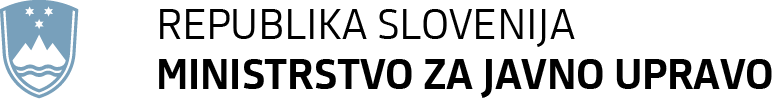 	F: 01 478 83 31	E: gp.mju@gov.si	www.mju.gov.siPriloga: Predlog Uredbe o določitvi bistvenih storitev in podrobnejši metodologiji za določitev izvajalcev bistvenih storitevPREDLOG(EVA 2018-3130-0029)Na podlagi prvega odstavka 6. člena in četrtega odstavka 7. člena Zakona o informacijski varnosti (Uradni list RS, št. 30/18) Vlada Republike Slovenije izdajaUREDBO o določitvi bistvenih storitev in podrobnejši metodologiji za določitev izvajalcev bistvenih storitevSPLOŠNE DOLOČBEčlen(vsebina)Ta uredba določa tiste storitve iz Uredbe o standardni klasifikaciji dejavnosti (Uradni list RS, št. 69/07 in 17/08; v nadaljnjem besedilu: SKD), ki se za potrebe izvajanja Zakona o informacijski varnosti (Uradni list RS, št. 30/18; v nadaljnjem besedilu: ZInfV) štejejo za bistvene, in metodologijo za določitev izvajalcev bistvenih storitev (v nadaljnjem besedilu: IBS), vključno z vrednotenjem medpodročnih in področnih dejavnikov.člen(Banka Slovenije)Ta uredba se ne uporablja za storitve, katerih zagotavljanje je odvisno od informacijskih sistemov, ki jih upravlja Evropski sistem centralnih bank.Ta uredba se ne uporablja za storitve, katerih zagotavljanje je odvisno od informacijskih sistemov v upravljanju Banke Slovenije, ki jih nadzira Evropski sistem centralnih bank.člen(uporabljeni izrazi)Izrazi, uporabljeni v tej uredbi, imajo za potrebe te uredbe naslednji pomen:negativni vpliv na finančno stabilnost države je negativni vpliv zaradi nedelovanja plačilnega prometa ali pomanjkanja gotovine ali spremembe rasti BDP kot posledice incidenta, pri tem nedelovanje plačilnega prometa ali pomanjkanje gotovine traja vsaj ves poslovni dan;uporabnik ali uporabnica (v nadaljnjem besedilu: uporabnik) je fizična ali pravna oseba, ki uporablja posamezno bistveno storitev neposredno, posredno ali s posredovanjem oziroma je odvisna od nje.DOLOČITEV BISTVENIH STORITEVčlen(področja in podpodročja na katerih se izvajajo bistvene storitve)Področja, na katerih se izvajajo bistvene storitve, so:energija,digitalna infrastruktura,oskrba s pitno vodo in njena distribucija,zdravstvo,promet,bančništvo,infrastruktura finančnega trga,preskrba s hrano invarstvo okolja.Na področju energije iz prejšnjega odstavka so naslednja podpodročja:elektrika,nafta,plin.Na področju prometa iz prvega odstavka tega člena so naslednja podpodročja:zračni promet,železniški promet,vodni promet,cestni prometčlen(določitev bistvenih storitev)Seznam bistvenih storitev po področjih in podpodročjih iz prejšnjega člena je določen v Prilogi, ki je sestavni del te uredbe.METODOLOGIJA ZA DOLOČITEV IBSčlen(metodologija)Pri določitvi IBS se upošteva:ali subjekt zagotavlja bistveno storitev s seznama v Prilogi,ali je zagotavljanje te bistvene storitve odvisno od omrežij in informacijskih sistemov in ali bi incident imel pomemben negativen vpliv na zagotavljanje te storitve.Pri določitvi, ali bi incident imel pomemben negativen vpliv iz prejšnjega odstavka, se upoštevajo vsaj trije medpodročni dejavniki in hkrati še vsaj dva področna dejavnika. Če ta uredba določa, da je posamezni področni dejavnik obvezen, mora biti ta upoštevan.Pred določitvijo IBS s področja bančništva je potrebno predhodno soglasje Banke Slovenije, če je zagotavljanje teh storitev odvisno od njenih informacijskih sistemov, ki niso informacijski sistemi iz prvega ali drugega odstavka 2. člena te uredbe in jih Banka Slovenije uporablja za izvajanje svojih nalog po zakonu, ki ureja Banko Slovenije, oziroma drugih predpisih, Statutu Evropskega sistema centralnih bank in Evropske centralne banke (UL C št. 326 z dne 26. 10. 2012, str. 230) in predpisih Evropske unije.1. Medpodročni dejavnikičlen(medpodročni dejavniki)Medpodročni dejavniki iz drugega odstavka prejšnjega člena so izpolnjeni, če:je število uporabnikov, ki so odvisni od posamezne bistvene storitve subjekta enako ali večje, kot je to opredeljeno pri področnih dejavnikih glede števila uporabnikov, ki bi jih prizadela motnja pri zagotavljanju te bistvene storitve;so od posamezne bistvene storitve odvisne storitve drugih področij ali podpodročij iz 4. člena te uredbe;sta stopnja in trajanje vpliva, ki bi ga incidenti lahko imeli na gospodarske in družbene dejavnosti ali na javno varnost, glede trajanja vpliva enaka ali presega vrednosti področnih dejavnikov posamezne bistvene storitve in je hkrati podana velika ali srednja stopnja vpliva, kot je opredeljena v drugem odstavku tega člena;je tržni delež posameznega subjekta, ki zagotavlja bistveno storitev, na trgu, ki se nanaša na posamezno bistveno storitev, 25 odstotkov ali več, pri čemer je trg geografsko opredeljen pri področnih dejavnikih z vplivnim območjem, ki bi ga motnja pri zagotavljanju te bistvene storitve lahko prizadela;geografska razširjenost območja, ki bi ga incident lahko prizadel, zajema območje z več kot 100.000 prebivalci oziroma gre za območje, enako ali večje, kot je to za posamezno bistveno storitev opredeljeno pri področnih dejavnikih;pomen subjekta za ohranitev zadostne ravni bistvene storitve, ob upoštevanju razpoložljivosti alternativnih načinov za zagotavljanje storitve, upošteva pragove, ki so določeni za posamezno bistveno storitev v Prilogi te uredbe po področjih oziroma podpodročjih iz 4. člena te uredbe.Stopnja vpliva iz prejšnjega odstavka je:velika, če obstaja možnost nastanka smrtnih žrtev, ponesrečenih ljudi ali trajnega poslabšanja zdravstvenega stanja ljudi zaradi incidenta,srednja, če obstaja možnost nastanka gospodarske škode ali izpada dohodka, ki znaša več kot 1.000.000 eurov na dan oziroma možnost negativnega vpliva na finančno stabilnost države,majhna, če obstaja možnost nastanka gospodarske škode ali izpada dohodka, ki znaša do 1.000.000 eurov na dan.2. Področni dejavnikičlen(področni dejavniki)Pri določitvi IBS se za posamezno bistveno storitev iz Priloge te uredbe po področjih oziroma podpodročjih iz 4. člena te uredbe upoštevajo tudi področni dejavniki, kot so določeni v tem podpoglavju.člen(dejavniki na področju energije)Dejavniki na podpodročju elektrike za bistvene storitve iz Priloge te uredbe, ki so vsi obvezni, so:1. pri storitvi prenosa električne energije: motnja pri zagotavljanju storitve iz te točke po prenosnem omrežju izvajalca bi lahko prizadela vsaj 100.000 uporabnikov hkrati;incident lahko onemogoči napajanje z električno energijo uporabnikov iz prejšnje alineje za vsaj tri ure;motnja pri zagotavljanju storitve iz te točke ima vpliv na območju Republike Slovenije;2. pri storitvi distribucije električne energije:motnja pri zagotavljanju storitve iz te točke bi lahko prizadela vsaj 100.000 uporabnikov hkrati;incident lahko onemogoči napajanje z električno energijo uporabnikov iz prejšnje alineje za vsaj tri ure;motnja pri zagotavljanju storitve iz te točke ima vpliv na območju Republike Slovenije;. 3. pri storitvi trgovanja z električno energijo, ki je omejena na prodajo električne energije odjemalcem:motnja pri zagotavljanju storitve iz te točke bi lahko prizadela vsaj 100.000 uporabnikov hkrati;incident lahko onemogoči napajanje z električno energijo uporabnikov iz prejšnje alineje za vsaj tri ure;motnja pri zagotavljanju storitve iz te točke ima vpliv na območju Republike Slovenije;4. pri storitvi proizvodnje električne energije v hidroelektrarnah, ki je omejena v delu in za potrebe delovanja prenosnega oziroma distribucijskih sistemov:motnja pri zagotavljanju storitve iz te točke bi lahko prizadela vsaj 100.000 uporabnikov hkrati;incident lahko onemogoči napajanje z električno energijo uporabnikov iz prejšnje alineje za vsaj tri ure;motnja pri zagotavljanju storitve iz te točke ima vpliv na območju Republike Slovenije;5. pri storitvi proizvodnje električne energije v termoelektrarnah, jedrskih elektrarnah, ki je omejena v delu in za potrebe delovanja prenosnega oziroma distribucijskih sistemov:motnja pri zagotavljanju storitve iz te točke bi lahko prizadela vsaj 100.000 uporabnikov hkrati;incident lahko onemogoči napajanje z električno energijo uporabnikov iz prejšnje alineje za vsaj tri ure;motnja pri zagotavljanju storitve iz te točke ima vpliv na območju Republike Slovenije.Dejavniki na podpodročju nafte za bistvene storitve iz Priloge te uredbe so: 1. pri storitvi trgovine na drobno z lastnimi motornimi gorivi:motnja pri zagotavljanju storitve iz te točke bi lahko prizadela vsaj 100.000 uporabnikov;incident lahko povzroči motnjo pri zagotavljanju storitve iz te točke za več kot teden dni;motnja pri zagotavljanju storitve iz te točke ima vpliv na območju Republike Slovenije;2. pri storitvi posredništva pri prodaji motornih goriv na drobno:motnja pri zagotavljanju storitve iz te točke bi lahko prizadela vsaj 100.000 uporabnikov;incident lahko povzroči motnjo pri zagotavljanju storitve iz te točke za več kot teden dni;motnja pri zagotavljanju storitve iz te točke ima vpliv na območju Republike Slovenije;3. pri storitvi skladiščenja, ki je omejena na obratovanje skladišč za nafto in naftne derivate – cisterne:motnja pri zagotavljanju storitve iz te točke bi lahko prizadela vsaj 100.000 uporabnikov;incident lahko povzroči motnjo pri zagotavljanju storitve iz te točke za več kot teden dni;motnja pri zagotavljanju storitve iz te točke ima vpliv na območju Republike Slovenije.Dejavniki na podpodročju plina za bistvene storitve iz Priloge te uredbe so:1. pri storitvi distribucije plinastih goriv po plinovodni mreži:motnja pri zagotavljanju storitve iz te točke bi lahko prizadela vsaj 100.000 uporabnikov;incident lahko povzroči motnjo pri zagotavljanju storitve iz te točke za več kot teden dni;motnja pri zagotavljanju storitve iz te točke ima vpliv na območju, večjem od deset odstotkov površine Republike Slovenije; 2. pri storitvi trgovanja s plinastimi gorivi po plinovodni mreži, ki je omejena na prodajo plina uporabnikom prek plinovodne mreže:motnja pri zagotavljanju storitve iz te točke bi lahko prizadela vsaj 100.000 uporabnikov;incident lahko povzroči motnjo pri zagotavljanju storitve iz te točke za več kot teden dni;motnja pri zagotavljanju storitve iz te točke ima vpliv na območju Republike Slovenije; 3. pri storitvi cevovodnega transporta, ki je omejena na transport plina po cevovodih – plinovodih:motnja pri zagotavljanju storitve iz te točke bi lahko prizadela vsaj 100.000 uporabnikov;incident lahko povzroči motnjo pri zagotavljanju storitve iz te točke za več kot teden dni;motnja pri zagotavljanju storitve iz te točke ima vpliv na območju Republike Slovenije.člen	(dejavniki na področju digitalne infrastrukture)Dejavniki na področju digitalne infrastrukture za bistvene storitve iz Priloge te uredbe so:1. pri storitvi telekomunikacijskih dejavnosti po vodih, ki je omejena na storitev zagotavljanja stičišč omrežij – tako imenovani IXP, razen za izvajalce storitev, ki so izključeni na podlagi tretjega odstavka 2. člena ZInfV:motnja pri zagotavljanju storitve iz te točke bi lahko prizadela več kot 100.000 uporabnikov;incident lahko povzroči prekinitev zagotavljanja storitve iz te točke za več kot šest ur;motnja pri zagotavljanju storitve iz te točke ima vpliv na območju Republike Slovenije;2. pri storitvi telekomunikacijskih dejavnosti po vodih, ki je omejena na storitve sistema domenskih imen – tako imenovani DNS, razen za izvajalce storitev, ki so izključeni na podlagi tretjega odstavka 2. člena ZInfV:motnja pri zagotavljanju storitve iz te točke bi lahko prizadela več kot 100.000 uporabnikov;incident lahko povzroči prekinitev zagotavljanja storitve sistema domenskih imen najvišje ravni za več kot šest ur ali lahko povzroči prekinitev zagotavljanja drugih storitev iz te točke za več kot 12 ur;motnja pri zagotavljanju storitve iz te točke ima vpliv na območju Republike Slovenije;3. pri storitvi telekomunikacijskih dejavnosti po vodih, ki je omejena na storitev registra domenskih imen najvišje ravni – tako imenovani register TLD, razen za izvajalce storitev, ki so izključeni na podlagi tretjega odstavka 2. člena ZInfV:motnja pri zagotavljanju storitve iz te točke bi lahko prizadela več kot 100.000 uporabnikov;incident lahko povzroči prekinitev zagotavljanja storitve iz te točke za več kot 24 ur;motnja pri zagotavljanju storitve iz te točke ima vpliv na območju Republike Slovenije.člen(dejavniki na področju oskrbe s pitno vodo in njene distribucije)Dejavniki na področju oskrbe s pitno vodo in njene distribucije za bistveno storitev iz Priloge te uredbe so pri storitvi zbiranja, prečiščevanja in distribucije vode, ki je omejena na zbiranje, prečiščevanje in distribucijo vode za gospodinjstva oziroma za prehrano ljudi:motnja pri zagotavljanju storitve iz te točke bi lahko prizadela več kot 100.000 uporabnikov (obvezen dejavnik);incident lahko povzroči prekinitev zagotavljanja storitve iz te točke za več kot teden dni;motnja pri zagotavljanju storitve iz te točke ima vpliv na območju, večjem od deset odstotkov površine Republike Slovenije.člen(dejavniki na področju zdravstva)Dejavniki na področju zdravstva za bistvene storitve iz Priloge te uredbe so:1. pri storitvi bolnišnične zdravstvene dejavnosti, ki je omejena na storitve bolnišničnega zdravstvenega varstva, namenjene hospitaliziranim pacientom, vključno z nujno medicinsko pomočjo: motnja pri zagotavljanju storitve iz te točke bi lahko v bolnišnični dejavnosti prizadela več kot 1.000 fizičnih oseb, šteto glede na število postelj pri posameznem izvajalcu te storitve, oziroma v dejavnosti nujne medicinske pomoči več kot 100.000 oseb, šteto glede na letno število obravnav v dejavnosti nujne medicinske pomoči (obvezen dejavnik);incident lahko povzroči motnjo pri zagotavljanju storitve iz te točke za več kot teden dni;motnja pri zagotavljanju storitve iz te točke  ima vpliv na območju Republike Slovenije;2. pri storitvi splošne zunajbolnišnične zdravstvene dejavnosti, ki je omejena na svetovanje, diagnostiko in zdravljenje, ki ga opravljajo zdravniki splošne medicine ali zdravniki pediatri:motnja pri zagotavljanju storitve iz te točke bi lahko prizadela več kot 200.000 fizičnih oseb, šteto glede na število opredeljenih zavarovanih oseb pri posameznem izvajalcu te storitve (obvezen dejavnik); incident lahko povzroči motnjo pri zagotavljanju storitve iz te točke za več kot teden dni;motnja pri zagotavljanju storitve iz te točke ima vpliv na območju Republike Slovenije;3. pri storitvi specialistične zunajbolnišnične zdravstvene dejavnosti, ki je omejena na specialistično svetovanje, diagnostiko in zdravljenje:motnja pri zagotavljanju storitve iz te točke bi lahko prizadela več kot 400.000 fizičnih oseb, šteto glede na število obiskov pacientov pri posameznem izvajalcu te storitve na letni ravni (obvezen dejavnik);incident lahko povzroči motnjo pri zagotavljanju storitve iz te točke za več kot teden dni;motnja pri zagotavljanju storitve iz te točke ima vpliv na območju Republike Slovenije;4. pri storitvi trgovine na drobno v specializiranih prodajalnah s farmacevtskimi izdelki, ki je omejena na lekarniško dejavnost –  izdajanja zdravil na recept:motnja pri zagotavljanju storitve iz te točke bi lahko prizadela več kot 200.000 fizičnih oseb, šteto glede na število izdaj zdravil na recept v enem mesecu pri posameznem izvajalcu te storitve (obvezen dejavnik);incident lahko povzroči prekinitev zagotavljanja storitve iz te točke za več kot teden dni;motnja pri zagotavljanju storitve iz te točke ima vpliv na območju Republike Slovenije.člen(dejavniki na področju prometa)Dejavniki na podpodročju zračnega prometa za bistvene storitve iz Priloge te uredbe so:  1. pri storitvi potniškega zračnega prometa: motnja pri zagotavljanju storitve iz te točke bi lahko prizadela vsaj 2.000 fizičnih oseb;incident lahko onemogoči zagotavljanje storitve iz te točke v zračnem prostoru Republike Slovenije za več kot 12 ur;motnja pri zagotavljanju storitve iz te točke ima vpliv na območju Republike Slovenije;2. pri storitvi tovornega zračnega prometa:motnja pri zagotavljanju storitve iz te točke bi lahko prizadela vsaj 10.000 uporabnikov;incident lahko onemogoči zagotavljanje storitve iz te točke v zračnem prostoru Republike Slovenije za več kot 12 ur;motnja pri zagotavljanju storitve iz te točke ima vpliv na območju Republike Slovenije;3. pri storitvi spremljajočih storitvenih dejavnosti v zračnem prometu, ki je omejena na obratovanje letaliških terminalov in podobnih objektov, obratovanje letališč, kontrolo zračnega prometa in dejavnost služb na letališčih, vključno s protipožarno varnostjo:motnja pri zagotavljanju storitve iz te točke bi lahko prizadela vsaj 2.000 uporabnikov;incident lahko onemogoči zagotavljanje storitve iz te točke v zračnem prostoru Republike Slovenije za več kot 12 ur;motnja pri zagotavljanju storitve iz te točke ima vpliv na območju Republike Slovenije.Dejavniki na podpodročju železniškega prometa za bistvene storitve iz Priloge te uredbe so: 1. pri storitvi železniškega potniškega prometa: motnja pri zagotavljanju storitve iz te točke na glavnih progah bi lahko prizadela vsaj 10.000 fizičnih oseb;incident lahko onemogoči zagotavljanje vsega železniškega potniškega prometa na glavnih progah za najmanj teden dni;motnja pri zagotavljanju storitve iz te točke ima vpliv na območju Republike Slovenije;2. pri storitvi železniškega tovornega prometa:motnja pri zagotavljanju storitve iz te točke na železniških tovornih koridorjih bi lahko prizadela vsaj 20.000 uporabnikov;incident lahko onemogoči zagotavljanje vsega železniškega tovornega prometa na železniških tovornih koridorjih za najmanj teden dni;motnja pri zagotavljanju storitve iz te točke ima vpliv na območju Republike Slovenije;3. pri storitvi spremljajočih storitvenih dejavnosti v kopenskem prometu, ki je omejena na obratovanje železniških postaj, ranžirnih postaj terminalov tovornega prometa in druge železniške infrastrukture:motnja pri zagotavljanju storitve iz te točke na železniških tovornih koridorjih in glavnih progah bi lahko prizadela vsaj 10.000 uporabnikov;incident lahko onemogoči zagotavljanje storitve iz te točke na železniških tovornih koridorjih in glavnih progah  za najmanj teden dni;motnja pri zagotavljanju storitve iz te točke ima vpliv na območju Republike Slovenije.Dejavniki na podpodročju vodnega prometa za bistvene storitve iz Priloge te uredbe so:1. pri storitvi pomorskega potniškega prometa: motnja pri zagotavljanju storitve iz te točke bi lahko prizadela vsaj 2.000 fizičnih oseb;incident lahko onemogoči zagotavljanje storitve iz te točke za najmanj teden dni;motnja pri zagotavljanju storitve iz te točke ima vpliv na območju Republike Slovenije;2. pri storitvi pomorskega tovornega prometa:motnja pri zagotavljanju storitve iz te točke bi lahko prizadela vsaj 10.000 uporabnikov;incident lahko onemogoči zagotavljanje storitve iz te točke za najmanj teden dni;motnja pri zagotavljanju storitve iz te točke ima vpliv na območju Republike Slovenije;3. pri storitvi spremljajočih storitvenih dejavnosti v vodnem prometu, ki je omejena na obratovanje pristanišč in pomolov, obratovanje vodnih zapornic in navigacijo, vključno z delovanjem obalnih postaj za pomorsko radijsko komunikacijo ter opreme in sistemov za nadzor in upravljanje pomorskega prometa, pilotažo, sidranje, reševanje plovil, obratovanje svetilnikov in drugih objektov za varnost plovbe:motnja pri zagotavljanju storitve iz te točke bi lahko prizadela vsaj 20.000 uporabnikov;incident lahko onemogoči zagotavljanje storitve iz te točke  za 24 ur ali več;motnja pri zagotavljanju storitve iz te točke ima vpliv na območju Republike Slovenije.Dejavniki na podpodročju cestnega prometa za bistveno storitev iz Priloge te uredbe so pri storitvi spremljajočih storitvenih dejavnosti v kopenskem prometu, ki je omejena na obratovanje cestne infrastrukture, objektov in naprav za cestninjenje, premostitvenih objektov in predorov na avtocestah in hitrih cestah:motnja pri zagotavljanju storitve iz tega odstavka bi lahko prizadela vsaj 20.000 uporabnikov;incident lahko onemogoči zagotavljanje storitve iz tega odstavka za 24 ur;motnja pri zagotavljanju storitve iz tega odstavka ima vpliv na območju Republike Slovenije.člen(dejavniki na področju bančništva)Dejavniki na področju bančništva za bistvene storitve iz Priloge te uredbe so:1. pri storitvi centralnega bančništva, ki je omejena na delovanje v vlogi bančnika državnega sektorja, vključno s podračuni za pokojninsko, zdravstveno in socialno zavarovanje, razen storitev iz 2. člena te uredbe: motnja pri zagotavljanju storitve iz te točke bi lahko prizadela več kot 50.000 uporabnikov;incident lahko povzroči motnjo pri zagotavljanju storitve iz te točke za več kot teden dni;motnja pri zagotavljanju storitve iz te točke ima vpliv na območju Republike Slovenije;2. pri storitvi drugega denarnega posredništva, ki je omejena na sprejemanje depozitov in dajanje kreditov s strani bank, hranilnic in kreditnih zadrug:motnja pri zagotavljanju storitve iz te točke bi lahko prizadela več kot 100.000 uporabnikov;incident lahko povzroči prekinitev zagotavljanja storitve iz te točke za več kot tri dni;motnja pri zagotavljanju storitve iz te točke ima vpliv na območju Republike Slovenije;3. pri storitvi drugih pomožnih dejavnosti za finančne storitve, razen za zavarovalništvo in pokojninske sklade, ki je omejena na dejavnost obdelave finančnih transakcij in dejavnost poravnav, vključno s transakcijami s kreditnimi karticami – plačilni promet, razen storitev iz 2. člena te uredbe:motnja pri zagotavljanju storitve iz te točke bi lahko prizadela več kot 10.000 uporabnikov;incident lahko povzroči prekinitev zagotavljanja storitve iz te točke za več kot en dan;motnja pri zagotavljanju storitve iz te točke ima vpliv na območju Republike Slovenije.člen(dejavniki na področju infrastrukture finančnega trga)Dejavniki na področju infrastrukture finančnega trga za bistveni storitvi iz Priloge te uredbe so:1. pri storitvi upravljanja finančnih trgov, ki je omejena na poslovanje in nadzor finančnih trgov, razen tistega, ki ga opravljajo državni organi: zbirna hramba vrednostnih papirjev, ugotavljanje in izpolnjevanje obveznosti iz poslov z vrednostnimi papirji ter vodenje centralnega registra imetnikov nematerializiranih vrednostnih papirjev:motnja pri zagotavljanju storitve iz te točke bi lahko prizadela več kot 10.000 uporabnikov;incident lahko povzroči prekinitev zagotavljanja storitve iz te točke za več kot tri delovne dni;motnja pri zagotavljanju storitve iz te točke ima vpliv na območju Republike Slovenije;2. pri storitvi posredništva pri trgovanju z vrednostnimi papirji in borznim blagom, ki je omejena na trgovanje z vrednostnimi papirji, s katerimi se trguje na mestu trgovanja v skladu z zakonom, ki ureja trg finančnih instrumentov in s tem povezane dejavnosti, borzno posredništvo vrednostnih papirjev:motnja pri zagotavljanju storitve iz te točke bi lahko prizadela več kot 50.000 uporabnikov;incident lahko povzroči prekinitev zagotavljanja storitve iz te točke za več kot tri delovne dni;motnja pri zagotavljanju storitve iz te točke ima vpliv na območju Republike Slovenije.člen(dejavniki na področju preskrbe s hrano)Dejavniki na področju preskrbe s hrano za bistveno storitev iz Priloge te uredbe so pri storitvi skladiščenja, ki je omejena na obratovanje skladišč za osnovne prehrambne proizvode:motnja pri zagotavljanju storitve iz te točke bi lahko prizadela več kot 100.000 uporabnikov;incident lahko povzroči prekinitev zagotavljanja storitve iz te točke za več kot teden dni;motnja pri zagotavljanju storitve iz te točke ima vpliv na območju Republike Slovenije.člen(dejavniki na področju varstva okolja)Dejavniki na področju varstva okolja za bistveno storitev iz Priloge te uredbe so pri storitvi ravnanja z nevarnimi odpadki:motnja pri zagotavljanju storitve iz te točke bi lahko povzročila onesnaženje ali radioaktivno kontaminacijo okolja z neposrednim kratkoročnim vplivom na zdravje več kot 50.000 fizičnih oseb;incident lahko povzroči prekinitev zagotavljanja storitve iz te točke za več kot 24 ur;motnja pri zagotavljanju storitve iz te točke ima vpliv na območju z več kot 50.000 prebivalci ali na območju, ki je večje od 100 ha.KONČNA DOLOČBAčlen(začetek veljavnosti)Ta uredba začne veljati naslednji dan po objavi v Uradnem listu Republike Slovenije.Št. ………Ljubljana, dne xx. maja 2019EVA 2018-3130-0029Vlada Republike SlovenijeMarjan ŠarecpredsednikPrilogaOBRAZLOŽITEVI. UVODPravna podlaga (besedilo, vsebina zakonske določbe, ki je podlaga za izdajo uredbe)Predlagana uredba se izdaja na podlagi prvega odstavka 6. člena in četrtega odstavka 7. člena Zakona o informacijski varnosti (Uradni list RS, št. 30/18; v nadaljnjem besedilu: ZInfV).Prvi odstavek 6. člena ZInfV določa:»Za namen določitve izvajalcev bistvenih storitev Vlada Republike Slovenije (v nadaljnjem besedilu: vlada) določi seznam bistvenih storitev iz predpisa, ki ureja standardno klasifikacijo dejavnosti.«Četrti odstavek 7. člena ZInfV določa:»Metodologijo za določitev izvajalcev bistvenih storitev podrobneje določi vlada.«Rok za izdajo uredbe, določen z zakonomDrugi odstavek 42. člena ZInfV določa, da se podzakonska predpisa iz prvega odstavka 6. člena in četrtega odstavka 7. člena zakona sprejmeta v šestih mesecih od uveljavitve zakona.Splošna obrazložitev predloga uredbe, če je potrebnaNaraščajoči trend obsega kibernetskih incidentov in velika odvisnost gospodarstva in vse družbe od neprekinjenega delovanja omrežij in informacijskih sistemov zahtevata celovito ureditev in okrepitev področja zagotavljanja informacijske varnosti, upoštevaje zaveze iz sprejetih strateških domačih in mednarodnih dokumentov, in sicer Resolucije o strategiji nacionalne varnosti Republike Slovenije, Strategije kibernetske varnosti, strategije Evropske unije za kibernetsko varnost »Odprt, varen in zavarovan kibernetski prostor« in še posebej Direktive (EU) 2016/1148/ES Evropskega parlamenta in Sveta z dne 6. julija 2016 o ukrepih za visoko skupno raven varnosti omrežij in informacijskih sistemov v Uniji (UL L št. 194 z dne 19. 7. 2016, str. 1; v nadaljnjem besedilu: Direktiva 2016/1148/ES). ZInfV ureja področje informacijske varnosti in ukrepe za doseganje visoke ravni varnosti omrežij in informacijskih sistemov v Republiki Sloveniji (v nadaljnjem besedilu: RS), ki so bistvenega pomena za nemoteno delovanje države v vseh varnostnih razmerah ter zagotavljajo bistvene storitve za ohranitev ključnih družbenih in gospodarskih dejavnosti v RS. ZInfV predvideva, da so med zavezanci po tem zakonu tudi izvajalci bistvenih storitev (v nadaljnjem besedilu: IBS), in določa osnovna merila za določitev IBS. Vlada Republike Slovenije (v nadaljnjem besedilu: Vlada RS) najprej z uredbo določi seznam bistvenih storitev in podrobnejšo metodologijo za določitev posameznega IBS, ki ga nato določi v naslednjem koraku. S predlagano uredbo Vlada RS torej določa: seznam bistvenih storitev (v skladu s prvim odstavkom 6. člena ZInfV) in podrobnejšo metodologijo za določitev IBS (v skladu s četrtim odstavkom 7. člena ZInfV), vključno z vrednotenjem medpodročnih in področnih dejavnikov. Pri določanju postopka določitve IBS so bili tako v ZInfV (prvi odstavek 7. člena ZInfV) kot v predlagani uredbi upoštevani koraki, kot izhajajo iz Direktive 2016/1148/ES. Iz uvodne izjave št. 20 Direktive 2016/1148/ES namreč smiselno izhaja, da je pri določanju IBS najprej treba za vsako področje presoditi, katere storitve štejemo za bistvene za ohranitev ključnih družbenih in gospodarskih dejavnosti, v naslednjem koraku pa pri določitvi posameznega IBS proučiti, ali subjekt zagotavlja storitev, ki je vključena na seznam bistvenih storitev. Glede na uvodno izjavo št. 23 Direktive 2016/1148/ES je bilo pri določitvi bistvenih storitev pomembno tudi to, da gre za storitve, ki se v RS dejansko zagotavljajo (zato nekatere storitve, ki bi glede na Prilogo II Direktive 2016/1148/ES načeloma spadale na seznam bistvenih storitev, niso bile vključene v predlagano uredbo v njeni Prilogi).Pri presoji, katere storitve štejemo za bistvene na posameznem področju, je bila za izhodišče vzeta Priloga II Direktive 2016/1148/ES, ki določa, katere vrste subjekti izvajajo bistvene storitve, poleg tega pa je bila dodatna presoja bistvenosti storitev narejena tudi za področji, ki ju v primerjavi s Prilogo II Direktive 2016/1148/ES kot nacionalno posebnost določa ZInfV – to sta področji preskrbe s hrano in varstva okolja. Predlog uredbe v nadaljevanju tudi ovrednoti medpodročne in področne dejavnike (ki sicer že izhajajo iz ZInfV), ki vplivajo na ugotovitev, ali bi incident imel pomemben vpliv na zagotavljanje bistvene storitve, kar je eno od meril za določitev IBS na podlagi drugega odstavka 6. člena ZInfV. Ob tem pojasnjujemo, da ZInfV v tretjem odstavku 6. člena ne glede na merila oziroma ureditev iz 7. člena tega zakona pozna še posebno podlago za določitev IBS, za izvajanje katere ni predvidena uredba, temveč te IBS določi Vlada RS neposredno na podlagi te določbe, seveda ob upoštevanju 5. člena ZInfV, ki določa področja delovanja IBS, in 2. člena ZInfV, ki nekatera določena področja izrecno izloči iz uporabe tega zakona.Predstavitev presoje posledic za posamezna področja, če te niso mogle biti celovito predstavljene v predlogu zakonaPresoja posledic ZInfV za posamezna področja je bila celovito predstavljena v predlogu zakona (ZInfV) in se nanaša tudi na predlagano Uredbo o določitvi bistvenih storitev in podrobnejši metodologiji za določitev IBS, ki se izdaja kot podzakonski predpis ZInfV.II. VSEBINSKA OBRAZLOŽITEV PREDLAGANIH REŠITEVSPLOŠNE DOLOČBENamen Uredbe o določitvi bistvenih storitev in podrobnejši metodologiji za določitev IBS (v nadaljnjem besedilu: uredba) na podlagi drugega odstavka 6. člena ZInfV je določitev:storitev, ki se za potrebe izvajanja ZInfV štejejo za bistvene in so določene glede na Uredbo o standardni klasifikaciji dejavnosti (Uradni list RS, št. 69/07 in 17/08) (v skladu s prvim odstavkom 6. člena ZInfV), in podrobnejše metodologije za določitev IBS (v skladu s 7. členom), vključno z vrednotenjem medpodročnih in področnih dejavnikov.ZInfV v prvem odstavku 6. člena Vlado RS pooblašča, da določi seznam bistvenih storitev, kar se z vidika jasnosti določa tudi tako, da se izrecno pove, katere storitve na področju bančništva niso predmet urejanja te uredbe. Zaradi jasnosti oziroma zagotavljanja neodvisnosti Banke Slovenije (v nadaljnjem besedilu: BS) je to področje urejeno s posebnim členom. Določbe o neodvisnosti so toliko pomembnejše, saj je morebiten vpliv BS na področju bančništva razviden šele iz predlagane uredbe. Tudi iz Direktive 2016/1411/ES je razvidno, da njen namen v okviru bančništva ni bil zajeti centralno bančništvo. Ker pa uredba del storitev BS zajema, je toliko pomembnejše poudariti storitve BS, ki z uredbo niso zajete. V preostalem pa predlogi Banke Slovenije glede na sistemsko ureditev in hierarhijo pravnih aktov niso mogli biti upoštevani, saj gre za zakonsko materijo.DOLOČITEV BISTVENIH STORITEV IN METODOLOGIJAUredba vsebinsko sledi Prilogi II Direktive 2016/1148/ES in bistvene storitve razdeli na področja oziroma podpodročja. Seznam bistvenih storitev je s predlagano uredbo določen s Prilogo k uredbi, iz katere so razvidni:področje glede na drugi odstavek 5. člena ZInfV (energija, digitalna infrastruktura, oskrba s pitno vodo in njena distribucija, zdravstvo, promet, bančništvo, infrastruktura finančnega trga, preskrba s hrano in varstvo okolja), podpodročje (kjer je to potrebno glede na Prilogo II Direktive 2016/1148/ES; to sta področji energije – elektrika, nafta, plin – in prometa – zračni, železniški, vodni, cestni), šifra podrazreda standardne klasifikacije dejavnosti (v nadaljnjem besedilu: SKD) in naziv (iz Uredbe o standardni klasifikaciji dejavnosti (Uradni list RS, št. 69/07 in 17/08), po potrebi omejitve, na katere dejavnosti znotraj podrazreda oziroma naziva iz SKD se bistvena storitev nanaša, terpomen subjekta, ki izvaja bistvene storitve, za določitev katerega je postavljen prag (npr. inštalirana moč, letni promet, kapaciteta, število prepeljanih potnikov, število obravnavanih oseb, itd…).Z navedenim se tudi konkretizirajo določbe uvodne izjave št. 22 Direktive 2016/1148/ES, ki pravi, da je možno, »da subjekti v sektorjih in podsektorjih iz te direktive zagotavljajo tako bistvene storitve kakor tudi druge storitve, ki ne štejejo za bistvene. […] Za izvajalce bistvenih storitev bi morale veljati posebne varnostne zahteve, vendar le za tiste storitve, ki štejejo za bistvene. Države članice bi za namen določitve izvajalcev bistvenih storitev zato morale sestaviti seznam storitev, ki štejejo za bistvene.«Presoja o tem, ali subjekt zagotavlja bistveno storitev, temelji na merilih, kot izhajajo že iz 7. člena ZInfV, določitev podrobnejše metodologije za določitev IBS pa ZInfV prepušča vladi, da jo podrobneje določi, kar se z navedeno uredbo tudi uresničuje. V naslednjem koraku bo po uveljavitvi uredbe vlada določila konkretne IBS. Pri določitvi IBS se v skladu s predlagano uredbo tako upošteva, ali subjekt zagotavlja bistveno storitev s seznama v Prilogi, ali je zagotavljanje bistvene storitve odvisno od omrežij in informacijskih sistemov ter ali bi incident imel pomemben negativni vpliv na zagotavljanje te storitve. O navedenem tudi uvodna izjava Direktive 2016/1148/ES št. 20: »Države članice bi morale pri določanju izvajalcev bistvenih storitev vsaj za vsak podsektor iz te direktive oceniti, katere storitve morajo šteti za bistvene za ohranitev ključnih družbenih in gospodarskih dejavnosti ter ali subjekti, ki so bili uvrščeni na seznam sektorjev in podsektorjev iz te direktive ter ponujajo te storitve, izpolnjujejo merila za določitev izvajalcev. Pri oceni, ali subjekt ponuja storitev, ki je bistvena za ohranitev ključnih družbenih ali gospodarskih dejavnosti, je dovolj, da se preuči, ali ta subjekt ponuja storitev, ki je vključena na seznam bistvenih storitev. Dokazati bi bilo tudi treba, da je zagotavljanje bistvene storitve odvisno od omrežij in informacijskih sistemov. Nazadnje, države članice bi morale pri oceni, ali bi incident pomembno negativno vplival na zagotavljanje storitve, upoštevati več medsektorskih dejavnikov ter po potrebi tudi dejavnike, značilne za posamezni sektor.«Pri določanju, kako pomemben je negativni vpliv tega incidenta, se že v skladu z ZInfV upoštevajo vsaj trije medpodročni dejavniki in še dva od prav tako v predlogu uredbe naštetih področnih dejavnikov (ki so navedeni za vsako področje ali podpodročje posebej). Da se zagotovi z Zakonom o Banki Slovenije (ZBS-1) določena finančna in upravljavska neodvisnost BS kot neodvisne pravne osebe javnega prava, ki pri opravljanju svojih nalog ni vezana na sklepe, stališča in navodila državnih ali katerih koli drugih organov, je pri določitvi IBS s področja bančništva predvideno, da je pred določitvijo IBS s področja bančništva potrebno predhodno soglasje BS, če je zagotavljanje teh storitev odvisno od njenih informacijskih sistemov, ki niso informacijski sistemi iz prvega ali drugega odstavka 2. člena te uredbe in jih BS uporablja za izvajanje svojih nalog po zakonu, ki ureja Banko Slovenije, ter drugih pomembnih predpisih. Ker bodo pri konkretni določitvi IBS po drugem odstavku 6. člena ZInfV pri pripravi vladnega gradiva za odločitev Vlade RS sodelovali resorji in bodo imeli vpliv na odločitev, BS pa v tak postopek ni vključena, smo ocenili, da je zato primerna takšna ureditev. MEDPODROČNI DEJAVNIKIPri določitvi IBS se med drugim upošteva tudi merilo, ali bi incident imel pomemben negativen vpliv na zagotavljanje te storitve (v skladu s prvim odstavkom 7. člena ZInfV). Glede na drugi odstavek 7. člena ZInfV se pri določanju, kako pomemben je negativni vpliv tega incidenta, upoštevajo vsaj trije od v ZInfV navedenih medpodročnih dejavnikov (izpolnjena pa morata biti še dva podpodročna dejavnika v skladu s tretjim odstavkom 7. člena ZInfV):število uporabnikov, ki so odvisni od storitve subjekta;odvisnost drugih področij iz drugega odstavka 5. člena ZInfV od storitve subjekta;stopnja in trajanje vpliva, ki bi ga incidenti lahko imeli na gospodarske in družbene dejavnosti ali javno varnost;tržni delež subjekta;geografska razširjenost, kar zadeva območje, ki bi ga incident lahko prizadel;pomen subjekta za ohranitev zadostne ravni storitve, ob upoštevanju razpoložljivosti alternativnih načinov za zagotavljanje storitve.Predlog uredbe v členu, ki našteva medpodročne dejavnike (7. člen), sledi zgoraj navedenim dejavnikom iz ZInfV, in jih v okviru, ki ga dopušča ZInfV, podrobneje opredeljuje. Medpodročni dejavniki so podrobneje oblikovani na splošno oziroma po potrebi ob sklicevanju na področne dejavnike. Pri vrednotenju teh meril predlagana uredba sledi tudi izhodiščem (uvodnim izjavam) iz Direktive 2016/1148/ES.Tako je prvi medpodročni dejavnik iz ZInfV v uredbi podrobneje določen in se glasi: »Je število uporabnikov, ki so odvisni od posamezne bistvene storitve subjekta, enako ali večje, kot je to opredeljeno pri področnih dejavnikih glede števila uporabnikov, ki bi jih prizadela motnja pri zagotavljanju te bistvene storitve.«Glede merila število uporabnikov, ki so odvisni od storitve subjekta, je bilo treba zaradi različnosti in posebnosti posameznih z uredbo zajetih področij napotiti na opredelitev tega merila na posameznem področju (tako da se glede izpolnjevanja merila število oseb napoti na področne dejavnike posamezne bistvene storitve). Glede tega tudi uvodna izjava Direktive 2016/1148/ES št. 27: »Države članice bi pri ugotavljanju, ali bi incident pomembno negativno vplival na zagotavljanje bistvene storitve, morale upoštevati več različnih faktorjev, kot je število uporabnikov, ki so od storitve odvisni pri zasebnih ali poslovnih namenih. Zadevna storitev se lahko uporablja neposredno, posredno ali s posredovanjem.«Drugi medpodročni dejavnik iz ZInfV, tudi podrobneje določen v uredbi, se glasi: »So od posamezne bistvene storitve odvisne storitve drugih področij ali podpodročij iz 4. člena te  uredbe.«Pri presojanju obstoja tega merila bo treba pretehtati medsebojno vplivanje posamezne bistvene storitve na storitve posameznih področij oziroma podpodročij. Tipičen primer bi bil npr. vpliv bistvene storitve s področja energetike na storitve s skoraj vseh drugih področij. Gre pa za vprašanje, ki se bo presojalo pri konkretni določitvi posameznih IBS in ne vnaprej za vse primere enako.Tretji medpodročni dejavnik iz ZInfV, tudi podrobneje določen v uredbi, se glasi: »Sta stopnja in trajanje vpliva, ki bi ga incidenti lahko imeli na gospodarske in družbene dejavnosti ali na javno varnost, glede trajanja vpliva enaka ali presega vrednosti področnih dejavnikov posamezne bistvene storitve in je hkrati podana velika ali srednja stopnja vpliva, kot je opredeljena v drugem odstavku 7. člena te uredbe.«Pri presojanju obstoja tega merila bo treba presoditi domet vpliva incidenta, ki bi ga lahko imel na navedena področja. Morebitni vpliv se bo na podlagi drugega odstavka 7. člena uredbe presojal v konkretnih postopkih na posameznih primerih in ne vnaprej za vse primere enako. Pri tem bo morala biti hkrati dosežena vsaj srednja stopnja vpliva, lahko pa bo podana velika. Stopnja vpliva je v drugem odstavku 7. člena predlagane uredbe razvrščena v tri skupine – velika, srednja in majhna.V tem smislu tudi uvodna izjava Direktive 2016/1148/ES št. 27: »… Države članice bi morale pri oceni morebitnega vpliva, ki bi ga incident glede na svoj obseg in trajanje lahko imel na ekonomske in družbene dejavnosti ali javno varnost, oceniti, koliko časa bo verjetno poteklo, preden bi prekinitev povzročila negativne posledice.«Četrti medpodročni dejavnik iz ZInfV, tudi podrobneje določen v uredbi, se glasi: »Je tržni delež posameznega subjekta, ki zagotavlja bistveno storitev, na trgu, ki se nanaša na posamezno bistveno storitev, 25 odstotkov ali več, pri čemer je trg geografsko opredeljen pri področnih dejavnikih z vplivnim območjem, ki bi ga motnja pri zagotavljanju te bistvene storitve lahko prizadela.«Pri presojanju obstoja tega merila bo treba najprej ugotoviti območje, na katerem deluje oziroma na katerem lahko zagotavlja bistvene storitve možni IBS (torej za posamezno storitev pri področnih dejavnikih tretje merilo geografska razširjenost, kar zadeva območje, na katerega vpliva incident), nato pa določiti višino (tržnega) deleža posameznega subjekta na tem območju. Peti medpodročni dejavnik iz ZInfV, tudi podrobneje določen v uredbi, se glasi: »Geografska razširjenost območja, ki bi ga incident lahko prizadel, zajema območje z več kot 100.000 prebivalci oziroma gre za območje, enako ali večje, kot je to za posamezno bistveno storitev opredeljeno pri področnih dejavnikih.«Glede merila geografske razširjenosti območja, ki bi ga incident lahko prizadel, je bilo treba zaradi različnosti in posebnosti posameznih z uredbo zajetih področij poleg splošnega merila (območje z več kot 100.000 prebivalci) odkazati tudi na opredelitev tega merila na posameznem področju (tako da se glede presoje izpolnjevanja tega merila napoti tudi na področne dejavnike posamezne bistvene storitve).Šesti medpodročni dejavnik iz ZInfV, tudi podrobneje določen v uredbi, se glasi: »Pomen subjekta za ohranitev zadostne ravni bistvene storitve, ob upoštevanju razpoložljivosti alternativnih načinov za zagotavljanje storitve, upošteva pragove, ki so določeni za posamezno bistveno storitev v Prilogi te uredbe po področjih oziroma podpodročjih iz 4. člena te uredbe.«Ker so medpodročni dejavniki navedeni za vsa področja, kjer delujejo IBS, je v Prilogi določen prag pri posamezni bistveni storitvi (npr. inštalirana moč proizvodnje, letni promet, število opravljenih obravnav, prepeljanih potnikov itd.), ki ga je treba doseči, da bi se izpolnilo merilo pomena.PODROČNI DEJAVNIKIPri določitvi IBS se upošteva tudi merilo, ali bi incident imel pomemben negativen vpliv na zagotavljanje te storitve (v skladu s prvim odstavkom 7. člena ZInfV). Glede na tretji odstavek 7. člena ZInfV se pri odločanju, ali bi incident imel pomemben negativen vpliv, upoštevata vsaj dva od treh zakonsko predvidenih področnih dejavnikov.V predlagani uredbi so v podpoglavju »Področni dejavniki« zakonski dejavniki podrobneje opredeljeni po področjih oziroma podpodročjih za vsako bistveno storitev posebej ter ovrednoteni glede na naravo oziroma značilnosti posamezne bistvene storitve. Pri vrednotenju teh dejavnikov se predlagana uredba poskuša, kjer je to primerno, navezati na vrednotenje meril s področja določanja kritične infrastrukture, sledi pa tudi izhodiščem (uvodnim izjavam) iz Direktive 2016/1148/ES.Uredba pri vrednotenju dejavnika število uporabnikov smiselno izhaja iz napotka uvodne izjave št. 27 Direktive 2016/1148/ES, da gre za »število uporabnikov, ki so od storitve odvisni pri zasebnih ali poslovnih namenih. Zadevna storitev se lahko uporablja neposredno, posredno ali s posredovanjem«. Glede dejavnika trajanje incidenta uredba upošteva časovno obdobje od prekinitve ustreznega zagotavljanja storitve do trenutka njene ponovne vzpostavitve oziroma koliko časa bi verjetno poteklo, preden bi incident imel pomemben negativen vpliv na zagotavljanje bistvene storitve (kar smiselno izhaja tudi iz uvodne izjave št. 27 Direktive 2016/1148/ES).Pri dejavniku geografska razširjenost, kar zadeva območje, na katerega vpliva incident, uredba upošteva geografsko območje, na katerem deluje IBS oziroma lahko zagotavlja bistvene storitve IBS.Dejavniki na področju energijePri vseh bistvenih storitvah na področju energije je najnižji prag za hipotetično število uporabnikov, ki bi jih lahko prizadela motnja pri zagotavljanju teh bistvenih storitev, postavljen relativno visoko, na 100.000 uporabnikov, pri tem pa je treba opozoriti, da se pri oceni izpolnjenosti tega dejavnika upoštevajo vsi uporabniki, ki storitev uporabljajo neposredno, posredno ali s posredovanjem oziroma so odvisni od nje.Pri dejavniku trajanje incidenta je treba presoditi, ali je dejavnik izpolnjen ne samo glede trajanja (od treh ur do več kot tedna dni), temveč tudi glede posledice, ki jo povzroči incident (na podpodročju elektrika onemogoči napajanje z električno energijo, na podpodročju nafta in plin pa lahko incident povzroči le motnjo pri zagotavljanju storitve).Dejavnik geografske razširjenosti je lahko na področju energije izpolnjen, če ima motnja pri zagotavljanju nekaterih bistvenih storitev bodisi vpliv na območju, večjem od deset odstotkov površine RS (za distribucijo plinastih goriv po plinovodni mreži), bodisi na območju RS (druga podpodročja).Pri vseh petih bistvenih storitvah na podpodročju elektrike so zaradi okoliščin izvajanja storitev na tem podpodročju na predlog zanj pristojnega resornega ministrstva vsi trije področni dejavniki določeni kot dejavniki, ki morajo biti obvezno izpolnjeni, da bi se lahko neki konkretni subjekt določilo za IBS. Dejavniki na področju digitalne infrastrukturePri vseh treh bistvenih storitvah na področju digitalne infrastrukture je najnižji prag za hipotetično število uporabnikov, ki bi jih lahko prizadela motnja pri zagotavljanju teh bistvenih storitev, postavljen relativno visoko, na 100.000 uporabnikov, pri tem pa je treba opozoriti, da se pri oceni izpolnjenosti tega dejavnika upoštevajo vsi uporabniki, ki storitev uporabljajo neposredno, posredno ali s posredovanjem oziroma so odvisni od nje.Glede na potrebnost hitrega odziva tega področja je dejavnik trajanje incidenta ovrednoten relativno kratko – na več kot šest ur, več kot 12 ur ali več kot 24 ur.Glede na to, da se bistvene storitve na področju digitalne infrastrukture zagotavljajo geografsko neomejeno na območju RS, je tako ovrednoten tudi dejavnik geografska razširjenost.Dejavniki na področju oskrbe s pitno vodo in njene distribucijePri uvrstitvi storitev na seznam bistvenih storitev na področju oskrbe s pitno vodo in njene distribucije uredba sledi Prilogi II Direktive 2016/1148/ES, ki določa vrste subjektov na tem področju. Glede na navedeno direktivo so subjekti na tem področju dobavitelji in distributerji vode, namenjene za prehrano ljudi, vendar brez distributerjev, za katere je distribucija vode za prehrano ljudi le del splošne dejavnosti distribucije drugih dobrin in blaga, ki ne štejejo za bistvene storitve. Zaradi tega je bila v Prilogo uredbe na področju oskrbe s pitno vodo in njene distribucije uvrščena storitev zbiranje, prečiščevanje in distribucija vode (šifra standardne klasifikacije dejavnosti 36.000) z omejitvijo, da se ta storitev zagotavlja za gospodinjstva oziroma za prehrano ljudi.Najnižji prag za hipotetično število uporabnikov bistvene storitve na tem področju je postavljen relativno visoko, na 100.000 uporabnikov, pri tem pa je treba opozoriti, da se pri oceni izpolnjenosti tega dejavnika upoštevajo vsi uporabniki, ki storitev uporabljajo neposredno, posredno ali s posredovanjem oziroma so odvisni od nje.Dejavnik trajanje incidenta je ovrednoten relativno visoko (prekinitev zagotavljanja storitev za več kot teden dni), ker za preskrbo z vodo obstajajo alternativni načini oskrbe (v primeru oporečnosti vode obveščanje prebivalstva s sredstvi javnega obveščanja o obveznosti prekuhavanja vode, dostava vode s cisternami).Glede na to, da oskrba s pitno vodo spada med obvezne občinske gospodarske javne službe varstva okolja, geografsko območje, na katerem ima vpliv motnja pri zagotavljanju bistvene storitve na področju oskrbe z vodo in njeno distribucijo, ni razširjeno na območje RS, temveč je najnižji prag dejavnika določen na območju, večjem od desetih odstotkov površine RS.Dejavniki na področju zdravstvaPri vseh štirih bistvenih storitvah na področju zdravstva je dejavnik število uporabnikov določen kot dejavnik, ki mora biti obvezno izpolnjen, da bi se lahko neki konkretni subjekt določilo za IBS. Zaradi večje jasnosti je glede na značilnosti posamezne storitve ta dejavnik za vsako od teh štirih bistvenih storitev tudi različno ovrednoten. Dejavnik trajanje incidenta je ovrednoten relativno visoko (prekinitev zagotavljanja storitev za več kot teden dni), ker se zdravstvene storitve v veliki meri lahko opravljajo tudi brez uporabe informacijske tehnologije oziroma z njeno okrnjeno funkcionalnostjo (seveda z zmanjšano storilnostjo).Glede na prosto izbiro izvajalca na vseh ravneh zdravstvenega varstva oziroma možnost izdaje zdravila na recept v kateri koli lekarni v RS je geografsko območje, na katerega lahko vpliva incident, razširjeno na območje RS.Dejavniki na področju prometaUredba na področju prometa glede števila uporabnikov razlikuje med uporabniki (fizičnimi ali pravnimi osebami, ki uporabljajo posamezno bistveno storitev neposredno, posredno ali s posredovanjem oziroma so od nje odvisne) in fizičnimi osebami glede na vrsto posamezne bistvene storitve (potniški/tovorni promet). Glede na potrebnost hitrega odziva pri zagotavljanju nekaterih bistvenih storitev (na primer pri zračnem in cestnem prometu) je dejavnik trajanje incidenta ovrednoten relativno kratko – na več kot 12 ur ali na 24 ur, pri drugih bistvenih storitvah na tem področju (na primer pri železniškem prometu in pri pomorskem potniškem in tovornem prometu) pa je ovrednoten relativno dolgo – na najmanj teden dni.Glede na to, da subjekti na področju prometa lahko delujejo kjer koli na območju RS, je geografsko območje, na katerega lahko vpliva incident, razširjeno na območje RS.Dejavniki na področju bančništvaGlede na obseg posamezne bistvene storitve na področju bančništva je dejavnik število uporabnikov ovrednoten za vsako bistveno storitev drugače – več kot 10.000 uporabnikov, več kot 50.000 uporabnikov in več kot 100.000 uporabnikov.Glede na potrebnost hitrega odziva pri zagotavljanju nekaterih bistvenih storitev (na primer dejavnost obdelave finančnih transakcij in dejavnost poravnav, vključno s transakcijami s kreditnimi karticami – plačni promet) je dejavnik trajanje incidenta ovrednoten relativno kratko – na več kot en dan – pri drugih dveh bistvenih storitvah na tem področju pa je ovrednoten relativno dolgo – na več kot tri dni oziroma na več kot teden dni.Glede na to, da subjekti na tem področju lahko delujejo kjer koli v RS, je geografsko območje, na katerega lahko vpliva incident, razširjeno na območje RS.Dejavniki na področju infrastrukture finančnega trgaPri bistveni storitvi upravljanje finančnih virov je dejavnik število uporabnikov določen na 10.000 uporabnikov, pri posredništvu pri trgovanju z vrednostnimi papirji pa na 50.000 uporabnikov.Glede na potrebnost hitrega odziva pri zagotavljanju bistvenih storitev pa je dejavnik trajanje incidenta določen na več kot tri delovne dni.Glede na to, da subjekti na tem področju lahko delujejo kjer koli v RS, je geografsko območje, na katerega lahko vpliva incident, razširjeno na območje RS.Dejavniki na področju preskrbe s hranoPri bistveni storitvi na področju preskrbe s hrano je dejavnik število uporabnikov določen na več kot 100.000 uporabnikov, dejavnik trajanje incidenta pa je ovrednoten na več kot teden dni.Glede na to, da lahko subjekti bistveno storitev skladiščenje lahko zagotavljajo kjerkoli v RS, je geografsko območje, na katerega lahko vpliva incident, razširjeno na območje RS.Dejavniki na področju varstva okoljaGlede na to, da je na seznam bistvenih storitev na področju varstva okolja vključena storitev ravnanje z nevarnimi odpadki (šifra standardne klasifikacije dejavnosti 38.220), uredba za nevarne odpadke šteje tudi radioaktivne odpadke. Iz Pojasnil k standardni klasifikaciji dejavnosti – SKD 2008, ki so Priloga 2 k Uredbi o standardni klasifikaciji dejavnosti (Uradni list RS, št. 69/07 in 17/08), je razvidno, da k storitvi »38.220 Ravnanje z nevarnimi odpadki« spada tudi ravnanje z radioaktivnimi odpadki, na primer ravnanje z nizkoradioaktivnimi odpadki iz bolnišnic ali priprava jedrskih odpadkov za skladiščenje in odlaganje. V teh pojasnilih je poudarjeno tudi, da predelava izrabljenega jedrskega goriva in visokoradioaktvnih odpadkov ne spada v to storitev.Pri bistveni storitvi na področju varstva okolja je treba pri dejavniku število uporabnikov presoditi, ali je dejavnik izpolnjen ne samo glede števila (50.000 fizičnih oseb), temveč tudi glede posledice, ki jo povzroči incident tem osebam (neposredni kratkoročni vpliv na zdravje teh oseb zaradi onesnaženja ali radioaktivne kontaminacije okolja).Glede na potrebnost hitrega odziva tega področja je dejavnik trajanje incidenta ovrednoten relativno kratko – na več kot 24 ur.Glede na to, da bi imela motnja pri zagotavljanju te storitve največji vpliv na območju, kjer se zagotavlja, oziroma v svoji neposredni okolici, je dejavnik geografska razširjenost ovrednoten kot območje z več kot 50.000 prebivalci ali območje, ki je večje od 100 hektarjev.PRILOGAUredba vsebinsko sledi Prilogi II Direktive 2016/1148/ES in bistvene storitve razdeli na področja oziroma podpodročja. Seznam bistvenih storitev je s predlagano uredbo določen s Prilogo k uredbi, iz katere je razvidno:področje glede na drugi odstavek 5. člena ZInfV (energija, digitalna infrastruktura, oskrba s pitno vodo in njena distribucija, zdravstvo, promet, bančništvo, infrastruktura finančnega trga, preskrba s hrano in varstvo okolja), podpodročje (kjer je to potrebno glede na Prilogo II Direktive 2016/1148/ES; to sta področji energije – elektrika, nafta, plin – in prometa – zračni, železniški, vodni, cestni), šifra podrazreda standardne klasifikacije dejavnosti in naziv (iz Uredbe o standardni klasifikaciji dejavnosti – Uradni list RS, št. 69/07 in 17/08),po potrebi omejitve, na katere dejavnosti znotraj podrazreda oziroma naziva iz SKD se bistvena storitev nanaša (tako je npr. za naziv storitve »trgovanje z električno energijo« v opombi navedeno, da se ta storitev nanaša samo na prodajo električne energije odjemalcem itd.), terpomen subjekta, ki izvaja bistvene storitve, za določitev katerega je postavljen prag (npr. inštalirana moč, letni promet, kapaciteta, število prepeljanih potnikov/obravnavanih oseb itd.).Z navedenim se tudi konkretizirajo določbe uvodne izjave št. 22 Direktive 2016/1148/ES, ki pravi, da je možno, »da subjekti v sektorjih in podsektorjih iz te direktive zagotavljajo tako bistvene storitve kakor tudi druge storitve, ki ne štejejo za bistvene. […] Za izvajalce bistvenih storitev bi morale veljati posebne varnostne zahteve, vendar le za tiste storitve, ki štejejo za bistvene. Države članice bi za namen določitve izvajalcev bistvenih storitev zato morale sestaviti seznam storitev, ki štejejo za bistvene«.Številka: 386-17/2018/77Številka: 386-17/2018/77Ljubljana, 12. 6. 2019Ljubljana, 12. 6. 2019EVA 2018-3130-0029EVA 2018-3130-0029GENERALNI SEKRETARIAT VLADE REPUBLIKE SLOVENIJEGp.gs@gov.siGENERALNI SEKRETARIAT VLADE REPUBLIKE SLOVENIJEGp.gs@gov.siZADEVA: Uredba o določitvi bistvenih storitev in podrobnejši metodologiji za določitev izvajalcev bistvenih storitev – predlog za obravnavo ZADEVA: Uredba o določitvi bistvenih storitev in podrobnejši metodologiji za določitev izvajalcev bistvenih storitev – predlog za obravnavo ZADEVA: Uredba o določitvi bistvenih storitev in podrobnejši metodologiji za določitev izvajalcev bistvenih storitev – predlog za obravnavo ZADEVA: Uredba o določitvi bistvenih storitev in podrobnejši metodologiji za določitev izvajalcev bistvenih storitev – predlog za obravnavo 1. Predlog sklepov vlade:1. Predlog sklepov vlade:1. Predlog sklepov vlade:1. Predlog sklepov vlade:Na podlagi prvega odstavka 6. člena in četrtega odstavka 7. člena Zakona o informacijski varnosti (Uradni list RS, št. 30/18; v nadaljevanju: ZInfV) je Vlada Republike Slovenije sprejelaS K L E PVlada Republike Slovenije je izdala Uredbo o določitvi bistvenih storitev in podrobnejši metodologiji za določitev izvajalcev bistvenih storitev in jo objavi v Uradnem listu Republike Slovenije.                                                                                                                  Stojan Tramte                                                                                    GENERALNI SEKRETARSklep prejmejo: - ministrstva- Urad Vlade RS za varovanje tajnih podatkov- Služba Vlade RS za zakonodajoNa podlagi prvega odstavka 6. člena in četrtega odstavka 7. člena Zakona o informacijski varnosti (Uradni list RS, št. 30/18; v nadaljevanju: ZInfV) je Vlada Republike Slovenije sprejelaS K L E PVlada Republike Slovenije je izdala Uredbo o določitvi bistvenih storitev in podrobnejši metodologiji za določitev izvajalcev bistvenih storitev in jo objavi v Uradnem listu Republike Slovenije.                                                                                                                  Stojan Tramte                                                                                    GENERALNI SEKRETARSklep prejmejo: - ministrstva- Urad Vlade RS za varovanje tajnih podatkov- Služba Vlade RS za zakonodajoNa podlagi prvega odstavka 6. člena in četrtega odstavka 7. člena Zakona o informacijski varnosti (Uradni list RS, št. 30/18; v nadaljevanju: ZInfV) je Vlada Republike Slovenije sprejelaS K L E PVlada Republike Slovenije je izdala Uredbo o določitvi bistvenih storitev in podrobnejši metodologiji za določitev izvajalcev bistvenih storitev in jo objavi v Uradnem listu Republike Slovenije.                                                                                                                  Stojan Tramte                                                                                    GENERALNI SEKRETARSklep prejmejo: - ministrstva- Urad Vlade RS za varovanje tajnih podatkov- Služba Vlade RS za zakonodajoNa podlagi prvega odstavka 6. člena in četrtega odstavka 7. člena Zakona o informacijski varnosti (Uradni list RS, št. 30/18; v nadaljevanju: ZInfV) je Vlada Republike Slovenije sprejelaS K L E PVlada Republike Slovenije je izdala Uredbo o določitvi bistvenih storitev in podrobnejši metodologiji za določitev izvajalcev bistvenih storitev in jo objavi v Uradnem listu Republike Slovenije.                                                                                                                  Stojan Tramte                                                                                    GENERALNI SEKRETARSklep prejmejo: - ministrstva- Urad Vlade RS za varovanje tajnih podatkov- Služba Vlade RS za zakonodajo2. Predlog za obravnavo predloga zakona po nujnem ali skrajšanem postopku v državnem zboru z obrazložitvijo razlogov: 2. Predlog za obravnavo predloga zakona po nujnem ali skrajšanem postopku v državnem zboru z obrazložitvijo razlogov: 2. Predlog za obravnavo predloga zakona po nujnem ali skrajšanem postopku v državnem zboru z obrazložitvijo razlogov: 2. Predlog za obravnavo predloga zakona po nujnem ali skrajšanem postopku v državnem zboru z obrazložitvijo razlogov: ////3.a Osebe, odgovorne za strokovno pripravo in usklajenost gradiva:3.a Osebe, odgovorne za strokovno pripravo in usklajenost gradiva:3.a Osebe, odgovorne za strokovno pripravo in usklajenost gradiva:3.a Osebe, odgovorne za strokovno pripravo in usklajenost gradiva:- dr. Uroš Svete, v.d. generalnega direktorja, Ministrstvo za javno upravo- Barbara Pernuš Grošelj, sekretarka, Ministrstvo za javno upravo- Marjan Kavčič, podsekretar, Ministrstvo za javno upravo- Anja Ancelj, višja svetovalka, Ministrstvo za javno upravo- dr. Uroš Svete, v.d. generalnega direktorja, Ministrstvo za javno upravo- Barbara Pernuš Grošelj, sekretarka, Ministrstvo za javno upravo- Marjan Kavčič, podsekretar, Ministrstvo za javno upravo- Anja Ancelj, višja svetovalka, Ministrstvo za javno upravo- dr. Uroš Svete, v.d. generalnega direktorja, Ministrstvo za javno upravo- Barbara Pernuš Grošelj, sekretarka, Ministrstvo za javno upravo- Marjan Kavčič, podsekretar, Ministrstvo za javno upravo- Anja Ancelj, višja svetovalka, Ministrstvo za javno upravo- dr. Uroš Svete, v.d. generalnega direktorja, Ministrstvo za javno upravo- Barbara Pernuš Grošelj, sekretarka, Ministrstvo za javno upravo- Marjan Kavčič, podsekretar, Ministrstvo za javno upravo- Anja Ancelj, višja svetovalka, Ministrstvo za javno upravo3.b Zunanji strokovnjaki, ki so sodelovali pri pripravi dela ali celotnega gradiva: 3.b Zunanji strokovnjaki, ki so sodelovali pri pripravi dela ali celotnega gradiva: 3.b Zunanji strokovnjaki, ki so sodelovali pri pripravi dela ali celotnega gradiva: 3.b Zunanji strokovnjaki, ki so sodelovali pri pripravi dela ali celotnega gradiva: ////4. Predstavniki vlade, ki bodo sodelovali pri delu državnega zbora: /4. Predstavniki vlade, ki bodo sodelovali pri delu državnega zbora: /4. Predstavniki vlade, ki bodo sodelovali pri delu državnega zbora: /4. Predstavniki vlade, ki bodo sodelovali pri delu državnega zbora: /5. Kratek povzetek gradiva:5. Kratek povzetek gradiva:5. Kratek povzetek gradiva:5. Kratek povzetek gradiva:S predlagano uredbo Vlada RS za potrebe izvajanja ZInfV določa seznam bistvenih storitev (v skladu s prvim odstavkom 6. člena ZInfV) in podrobnejšo metodologijo za določitev izvajalcev bistvenih storitev (v skladu s četrtim odstavkom 7. člena), ki so kategorija zavezancev iz ZInfV, vključno z vrednotenjem medpodročnih in področnih dejavnikov.S predlagano uredbo Vlada RS za potrebe izvajanja ZInfV določa seznam bistvenih storitev (v skladu s prvim odstavkom 6. člena ZInfV) in podrobnejšo metodologijo za določitev izvajalcev bistvenih storitev (v skladu s četrtim odstavkom 7. člena), ki so kategorija zavezancev iz ZInfV, vključno z vrednotenjem medpodročnih in področnih dejavnikov.S predlagano uredbo Vlada RS za potrebe izvajanja ZInfV določa seznam bistvenih storitev (v skladu s prvim odstavkom 6. člena ZInfV) in podrobnejšo metodologijo za določitev izvajalcev bistvenih storitev (v skladu s četrtim odstavkom 7. člena), ki so kategorija zavezancev iz ZInfV, vključno z vrednotenjem medpodročnih in področnih dejavnikov.S predlagano uredbo Vlada RS za potrebe izvajanja ZInfV določa seznam bistvenih storitev (v skladu s prvim odstavkom 6. člena ZInfV) in podrobnejšo metodologijo za določitev izvajalcev bistvenih storitev (v skladu s četrtim odstavkom 7. člena), ki so kategorija zavezancev iz ZInfV, vključno z vrednotenjem medpodročnih in področnih dejavnikov.6. Presoja posledic za:6. Presoja posledic za:6. Presoja posledic za:6. Presoja posledic za:a)javnofinančna sredstva nad 40.000 EUR v tekočem in naslednjih treh letihjavnofinančna sredstva nad 40.000 EUR v tekočem in naslednjih treh letihNEb)usklajenost slovenskega pravnega reda s pravnim redom Evropske unijeusklajenost slovenskega pravnega reda s pravnim redom Evropske unijeNEc)administrativne poslediceadministrativne poslediceNEč)gospodarstvo, zlasti mala in srednja podjetja ter konkurenčnost podjetijgospodarstvo, zlasti mala in srednja podjetja ter konkurenčnost podjetijNEd)okolje, vključno s prostorskimi in varstvenimi vidikiokolje, vključno s prostorskimi in varstvenimi vidikiNEe)socialno področjesocialno področjeNEf)dokumente razvojnega načrtovanja:nacionalne dokumente razvojnega načrtovanjarazvojne politike na ravni programov po strukturi razvojne klasifikacije programskega proračunarazvojne dokumente Evropske unije in mednarodnih organizacijdokumente razvojnega načrtovanja:nacionalne dokumente razvojnega načrtovanjarazvojne politike na ravni programov po strukturi razvojne klasifikacije programskega proračunarazvojne dokumente Evropske unije in mednarodnih organizacijNE7.a Predstavitev ocene finančnih posledic nad 40.000 EUR:Presoja posledic Zakona o informacijski varnosti (Uradni list RS, št. 30/18; v nadaljevanju: ZInfV) za posamezna področja, na katerih se izvajajo bistvene storitve, je bila celovito predstavljena v predlogu ZInfV (prva obravnava), ki ga je Vlada RS obravnavala in sprejela na 166. redni seji dne 2. 2. 2018 (sklep št. 00714-2/2018/28) in se nanaša tudi na predložen predlog uredbe, ki se izdaja kot podzakonski predpis ZInfV. 7.a Predstavitev ocene finančnih posledic nad 40.000 EUR:Presoja posledic Zakona o informacijski varnosti (Uradni list RS, št. 30/18; v nadaljevanju: ZInfV) za posamezna področja, na katerih se izvajajo bistvene storitve, je bila celovito predstavljena v predlogu ZInfV (prva obravnava), ki ga je Vlada RS obravnavala in sprejela na 166. redni seji dne 2. 2. 2018 (sklep št. 00714-2/2018/28) in se nanaša tudi na predložen predlog uredbe, ki se izdaja kot podzakonski predpis ZInfV. 7.a Predstavitev ocene finančnih posledic nad 40.000 EUR:Presoja posledic Zakona o informacijski varnosti (Uradni list RS, št. 30/18; v nadaljevanju: ZInfV) za posamezna področja, na katerih se izvajajo bistvene storitve, je bila celovito predstavljena v predlogu ZInfV (prva obravnava), ki ga je Vlada RS obravnavala in sprejela na 166. redni seji dne 2. 2. 2018 (sklep št. 00714-2/2018/28) in se nanaša tudi na predložen predlog uredbe, ki se izdaja kot podzakonski predpis ZInfV. 7.a Predstavitev ocene finančnih posledic nad 40.000 EUR:Presoja posledic Zakona o informacijski varnosti (Uradni list RS, št. 30/18; v nadaljevanju: ZInfV) za posamezna področja, na katerih se izvajajo bistvene storitve, je bila celovito predstavljena v predlogu ZInfV (prva obravnava), ki ga je Vlada RS obravnavala in sprejela na 166. redni seji dne 2. 2. 2018 (sklep št. 00714-2/2018/28) in se nanaša tudi na predložen predlog uredbe, ki se izdaja kot podzakonski predpis ZInfV. I. Ocena finančnih posledic, ki niso načrtovane v sprejetem proračunuI. Ocena finančnih posledic, ki niso načrtovane v sprejetem proračunuI. Ocena finančnih posledic, ki niso načrtovane v sprejetem proračunuI. Ocena finančnih posledic, ki niso načrtovane v sprejetem proračunuI. Ocena finančnih posledic, ki niso načrtovane v sprejetem proračunuI. Ocena finančnih posledic, ki niso načrtovane v sprejetem proračunuI. Ocena finančnih posledic, ki niso načrtovane v sprejetem proračunuI. Ocena finančnih posledic, ki niso načrtovane v sprejetem proračunuI. Ocena finančnih posledic, ki niso načrtovane v sprejetem proračunuTekoče leto (t)Tekoče leto (t)t + 1t + 2t + 2t + 2t + 3Predvideno povečanje (+) ali zmanjšanje (–) prihodkov državnega proračuna Predvideno povečanje (+) ali zmanjšanje (–) prihodkov državnega proračuna Predvideno povečanje (+) ali zmanjšanje (–) prihodkov občinskih proračunov Predvideno povečanje (+) ali zmanjšanje (–) prihodkov občinskih proračunov Predvideno povečanje (+) ali zmanjšanje (–) odhodkov državnega proračuna Predvideno povečanje (+) ali zmanjšanje (–) odhodkov državnega proračuna Predvideno povečanje (+) ali zmanjšanje (–) odhodkov občinskih proračunovPredvideno povečanje (+) ali zmanjšanje (–) odhodkov občinskih proračunovPredvideno povečanje (+) ali zmanjšanje (–) obveznosti za druga javnofinančna sredstvaPredvideno povečanje (+) ali zmanjšanje (–) obveznosti za druga javnofinančna sredstvaII. Finančne posledice za državni proračunII. Finančne posledice za državni proračunII. Finančne posledice za državni proračunII. Finančne posledice za državni proračunII. Finančne posledice za državni proračunII. Finančne posledice za državni proračunII. Finančne posledice za državni proračunII. Finančne posledice za državni proračunII. Finančne posledice za državni proračunII.a Pravice porabe za izvedbo predlaganih rešitev so zagotovljene:II.a Pravice porabe za izvedbo predlaganih rešitev so zagotovljene:II.a Pravice porabe za izvedbo predlaganih rešitev so zagotovljene:II.a Pravice porabe za izvedbo predlaganih rešitev so zagotovljene:II.a Pravice porabe za izvedbo predlaganih rešitev so zagotovljene:II.a Pravice porabe za izvedbo predlaganih rešitev so zagotovljene:II.a Pravice porabe za izvedbo predlaganih rešitev so zagotovljene:II.a Pravice porabe za izvedbo predlaganih rešitev so zagotovljene:II.a Pravice porabe za izvedbo predlaganih rešitev so zagotovljene:Ime proračunskega uporabnika Šifra in naziv ukrepa, projektaŠifra in naziv ukrepa, projektaŠifra in naziv proračunske postavkeŠifra in naziv proračunske postavkeZnesek za tekoče leto (t)Znesek za tekoče leto (t)Znesek za tekoče leto (t)Znesek za t + 1SKUPAJSKUPAJSKUPAJSKUPAJSKUPAJII.b Manjkajoče pravice porabe bodo zagotovljene s prerazporeditvijo:II.b Manjkajoče pravice porabe bodo zagotovljene s prerazporeditvijo:II.b Manjkajoče pravice porabe bodo zagotovljene s prerazporeditvijo:II.b Manjkajoče pravice porabe bodo zagotovljene s prerazporeditvijo:II.b Manjkajoče pravice porabe bodo zagotovljene s prerazporeditvijo:II.b Manjkajoče pravice porabe bodo zagotovljene s prerazporeditvijo:II.b Manjkajoče pravice porabe bodo zagotovljene s prerazporeditvijo:II.b Manjkajoče pravice porabe bodo zagotovljene s prerazporeditvijo:II.b Manjkajoče pravice porabe bodo zagotovljene s prerazporeditvijo:Ime proračunskega uporabnika Šifra in naziv ukrepa, projektaŠifra in naziv ukrepa, projektaŠifra in naziv proračunske postavke Šifra in naziv proračunske postavke Znesek za tekoče leto (t)Znesek za tekoče leto (t)Znesek za tekoče leto (t)Znesek za t + 1 SKUPAJSKUPAJSKUPAJSKUPAJSKUPAJII.c Načrtovana nadomestitev zmanjšanih prihodkov in povečanih odhodkov proračuna:II.c Načrtovana nadomestitev zmanjšanih prihodkov in povečanih odhodkov proračuna:II.c Načrtovana nadomestitev zmanjšanih prihodkov in povečanih odhodkov proračuna:II.c Načrtovana nadomestitev zmanjšanih prihodkov in povečanih odhodkov proračuna:II.c Načrtovana nadomestitev zmanjšanih prihodkov in povečanih odhodkov proračuna:II.c Načrtovana nadomestitev zmanjšanih prihodkov in povečanih odhodkov proračuna:II.c Načrtovana nadomestitev zmanjšanih prihodkov in povečanih odhodkov proračuna:II.c Načrtovana nadomestitev zmanjšanih prihodkov in povečanih odhodkov proračuna:II.c Načrtovana nadomestitev zmanjšanih prihodkov in povečanih odhodkov proračuna:Novi prihodkiNovi prihodkiNovi prihodkiZnesek za tekoče leto (t)Znesek za tekoče leto (t)Znesek za tekoče leto (t)Znesek za t + 1Znesek za t + 1Znesek za t + 1SKUPAJSKUPAJSKUPAJOBRAZLOŽITEV:Ocena finančnih posledic, ki niso načrtovane v sprejetem proračunuV zvezi s predlaganim vladnim gradivom se navedejo predvidene spremembe (povečanje, zmanjšanje):prihodkov državnega proračuna in občinskih proračunov,odhodkov državnega proračuna, ki niso načrtovani na ukrepih oziroma projektih sprejetih proračunov,obveznosti za druga javnofinančna sredstva (drugi viri), ki niso načrtovana na ukrepih oziroma projektih sprejetih proračunov.Finančne posledice za državni proračunPrikazane morajo biti finančne posledice za državni proračun, ki so na proračunskih postavkah načrtovane v dinamiki projektov oziroma ukrepov:II.a Pravice porabe za izvedbo predlaganih rešitev so zagotovljene:Navedejo se proračunski uporabnik, ki financira projekt oziroma ukrep; projekt oziroma ukrep, s katerim se bodo dosegli cilji vladnega gradiva, in proračunske postavke (kot proračunski vir financiranja), na katerih so v celoti ali delno zagotovljene pravice porabe (v tem primeru je nujna povezava s točko II.b). Pri uvrstitvi novega projekta oziroma ukrepa v načrt razvojnih programov se navedejo:proračunski uporabnik, ki bo financiral novi projekt oziroma ukrep,projekt oziroma ukrep, s katerim se bodo dosegli cilji vladnega gradiva, in proračunske postavke.Za zagotovitev pravic porabe na proračunskih postavkah, s katerih se bo financiral novi projekt oziroma ukrep, je treba izpolniti tudi točko II.b, saj je za novi projekt oziroma ukrep mogoče zagotoviti pravice porabe le s prerazporeditvijo s proračunskih postavk, s katerih se financirajo že sprejeti oziroma veljavni projekti in ukrepi.II.b Manjkajoče pravice porabe bodo zagotovljene s prerazporeditvijo:Navedejo se proračunski uporabniki, sprejeti (veljavni) ukrepi oziroma projekti, ki jih proračunski uporabnik izvaja, in proračunske postavke tega proračunskega uporabnika, ki so v dinamiki teh projektov oziroma ukrepov ter s katerih se bodo s prerazporeditvijo zagotovile pravice porabe za dodatne aktivnosti pri obstoječih projektih oziroma ukrepih ali novih projektih oziroma ukrepih, navedenih v točki II.a.II.c Načrtovana nadomestitev zmanjšanih prihodkov in povečanih odhodkov proračuna:Če se povečani odhodki (pravice porabe) ne bodo zagotovili tako, kot je določeno v točkah II.a in II.b, je povečanje odhodkov in izdatkov proračuna mogoče na podlagi zakona, ki ureja izvrševanje državnega proračuna (npr. priliv namenskih sredstev EU). Ukrepanje ob zmanjšanju prihodkov in prejemkov proračuna je določeno z zakonom, ki ureja javne finance, in zakonom, ki ureja izvrševanje državnega proračuna.OBRAZLOŽITEV:Ocena finančnih posledic, ki niso načrtovane v sprejetem proračunuV zvezi s predlaganim vladnim gradivom se navedejo predvidene spremembe (povečanje, zmanjšanje):prihodkov državnega proračuna in občinskih proračunov,odhodkov državnega proračuna, ki niso načrtovani na ukrepih oziroma projektih sprejetih proračunov,obveznosti za druga javnofinančna sredstva (drugi viri), ki niso načrtovana na ukrepih oziroma projektih sprejetih proračunov.Finančne posledice za državni proračunPrikazane morajo biti finančne posledice za državni proračun, ki so na proračunskih postavkah načrtovane v dinamiki projektov oziroma ukrepov:II.a Pravice porabe za izvedbo predlaganih rešitev so zagotovljene:Navedejo se proračunski uporabnik, ki financira projekt oziroma ukrep; projekt oziroma ukrep, s katerim se bodo dosegli cilji vladnega gradiva, in proračunske postavke (kot proračunski vir financiranja), na katerih so v celoti ali delno zagotovljene pravice porabe (v tem primeru je nujna povezava s točko II.b). Pri uvrstitvi novega projekta oziroma ukrepa v načrt razvojnih programov se navedejo:proračunski uporabnik, ki bo financiral novi projekt oziroma ukrep,projekt oziroma ukrep, s katerim se bodo dosegli cilji vladnega gradiva, in proračunske postavke.Za zagotovitev pravic porabe na proračunskih postavkah, s katerih se bo financiral novi projekt oziroma ukrep, je treba izpolniti tudi točko II.b, saj je za novi projekt oziroma ukrep mogoče zagotoviti pravice porabe le s prerazporeditvijo s proračunskih postavk, s katerih se financirajo že sprejeti oziroma veljavni projekti in ukrepi.II.b Manjkajoče pravice porabe bodo zagotovljene s prerazporeditvijo:Navedejo se proračunski uporabniki, sprejeti (veljavni) ukrepi oziroma projekti, ki jih proračunski uporabnik izvaja, in proračunske postavke tega proračunskega uporabnika, ki so v dinamiki teh projektov oziroma ukrepov ter s katerih se bodo s prerazporeditvijo zagotovile pravice porabe za dodatne aktivnosti pri obstoječih projektih oziroma ukrepih ali novih projektih oziroma ukrepih, navedenih v točki II.a.II.c Načrtovana nadomestitev zmanjšanih prihodkov in povečanih odhodkov proračuna:Če se povečani odhodki (pravice porabe) ne bodo zagotovili tako, kot je določeno v točkah II.a in II.b, je povečanje odhodkov in izdatkov proračuna mogoče na podlagi zakona, ki ureja izvrševanje državnega proračuna (npr. priliv namenskih sredstev EU). Ukrepanje ob zmanjšanju prihodkov in prejemkov proračuna je določeno z zakonom, ki ureja javne finance, in zakonom, ki ureja izvrševanje državnega proračuna.OBRAZLOŽITEV:Ocena finančnih posledic, ki niso načrtovane v sprejetem proračunuV zvezi s predlaganim vladnim gradivom se navedejo predvidene spremembe (povečanje, zmanjšanje):prihodkov državnega proračuna in občinskih proračunov,odhodkov državnega proračuna, ki niso načrtovani na ukrepih oziroma projektih sprejetih proračunov,obveznosti za druga javnofinančna sredstva (drugi viri), ki niso načrtovana na ukrepih oziroma projektih sprejetih proračunov.Finančne posledice za državni proračunPrikazane morajo biti finančne posledice za državni proračun, ki so na proračunskih postavkah načrtovane v dinamiki projektov oziroma ukrepov:II.a Pravice porabe za izvedbo predlaganih rešitev so zagotovljene:Navedejo se proračunski uporabnik, ki financira projekt oziroma ukrep; projekt oziroma ukrep, s katerim se bodo dosegli cilji vladnega gradiva, in proračunske postavke (kot proračunski vir financiranja), na katerih so v celoti ali delno zagotovljene pravice porabe (v tem primeru je nujna povezava s točko II.b). Pri uvrstitvi novega projekta oziroma ukrepa v načrt razvojnih programov se navedejo:proračunski uporabnik, ki bo financiral novi projekt oziroma ukrep,projekt oziroma ukrep, s katerim se bodo dosegli cilji vladnega gradiva, in proračunske postavke.Za zagotovitev pravic porabe na proračunskih postavkah, s katerih se bo financiral novi projekt oziroma ukrep, je treba izpolniti tudi točko II.b, saj je za novi projekt oziroma ukrep mogoče zagotoviti pravice porabe le s prerazporeditvijo s proračunskih postavk, s katerih se financirajo že sprejeti oziroma veljavni projekti in ukrepi.II.b Manjkajoče pravice porabe bodo zagotovljene s prerazporeditvijo:Navedejo se proračunski uporabniki, sprejeti (veljavni) ukrepi oziroma projekti, ki jih proračunski uporabnik izvaja, in proračunske postavke tega proračunskega uporabnika, ki so v dinamiki teh projektov oziroma ukrepov ter s katerih se bodo s prerazporeditvijo zagotovile pravice porabe za dodatne aktivnosti pri obstoječih projektih oziroma ukrepih ali novih projektih oziroma ukrepih, navedenih v točki II.a.II.c Načrtovana nadomestitev zmanjšanih prihodkov in povečanih odhodkov proračuna:Če se povečani odhodki (pravice porabe) ne bodo zagotovili tako, kot je določeno v točkah II.a in II.b, je povečanje odhodkov in izdatkov proračuna mogoče na podlagi zakona, ki ureja izvrševanje državnega proračuna (npr. priliv namenskih sredstev EU). Ukrepanje ob zmanjšanju prihodkov in prejemkov proračuna je določeno z zakonom, ki ureja javne finance, in zakonom, ki ureja izvrševanje državnega proračuna.OBRAZLOŽITEV:Ocena finančnih posledic, ki niso načrtovane v sprejetem proračunuV zvezi s predlaganim vladnim gradivom se navedejo predvidene spremembe (povečanje, zmanjšanje):prihodkov državnega proračuna in občinskih proračunov,odhodkov državnega proračuna, ki niso načrtovani na ukrepih oziroma projektih sprejetih proračunov,obveznosti za druga javnofinančna sredstva (drugi viri), ki niso načrtovana na ukrepih oziroma projektih sprejetih proračunov.Finančne posledice za državni proračunPrikazane morajo biti finančne posledice za državni proračun, ki so na proračunskih postavkah načrtovane v dinamiki projektov oziroma ukrepov:II.a Pravice porabe za izvedbo predlaganih rešitev so zagotovljene:Navedejo se proračunski uporabnik, ki financira projekt oziroma ukrep; projekt oziroma ukrep, s katerim se bodo dosegli cilji vladnega gradiva, in proračunske postavke (kot proračunski vir financiranja), na katerih so v celoti ali delno zagotovljene pravice porabe (v tem primeru je nujna povezava s točko II.b). Pri uvrstitvi novega projekta oziroma ukrepa v načrt razvojnih programov se navedejo:proračunski uporabnik, ki bo financiral novi projekt oziroma ukrep,projekt oziroma ukrep, s katerim se bodo dosegli cilji vladnega gradiva, in proračunske postavke.Za zagotovitev pravic porabe na proračunskih postavkah, s katerih se bo financiral novi projekt oziroma ukrep, je treba izpolniti tudi točko II.b, saj je za novi projekt oziroma ukrep mogoče zagotoviti pravice porabe le s prerazporeditvijo s proračunskih postavk, s katerih se financirajo že sprejeti oziroma veljavni projekti in ukrepi.II.b Manjkajoče pravice porabe bodo zagotovljene s prerazporeditvijo:Navedejo se proračunski uporabniki, sprejeti (veljavni) ukrepi oziroma projekti, ki jih proračunski uporabnik izvaja, in proračunske postavke tega proračunskega uporabnika, ki so v dinamiki teh projektov oziroma ukrepov ter s katerih se bodo s prerazporeditvijo zagotovile pravice porabe za dodatne aktivnosti pri obstoječih projektih oziroma ukrepih ali novih projektih oziroma ukrepih, navedenih v točki II.a.II.c Načrtovana nadomestitev zmanjšanih prihodkov in povečanih odhodkov proračuna:Če se povečani odhodki (pravice porabe) ne bodo zagotovili tako, kot je določeno v točkah II.a in II.b, je povečanje odhodkov in izdatkov proračuna mogoče na podlagi zakona, ki ureja izvrševanje državnega proračuna (npr. priliv namenskih sredstev EU). Ukrepanje ob zmanjšanju prihodkov in prejemkov proračuna je določeno z zakonom, ki ureja javne finance, in zakonom, ki ureja izvrševanje državnega proračuna.OBRAZLOŽITEV:Ocena finančnih posledic, ki niso načrtovane v sprejetem proračunuV zvezi s predlaganim vladnim gradivom se navedejo predvidene spremembe (povečanje, zmanjšanje):prihodkov državnega proračuna in občinskih proračunov,odhodkov državnega proračuna, ki niso načrtovani na ukrepih oziroma projektih sprejetih proračunov,obveznosti za druga javnofinančna sredstva (drugi viri), ki niso načrtovana na ukrepih oziroma projektih sprejetih proračunov.Finančne posledice za državni proračunPrikazane morajo biti finančne posledice za državni proračun, ki so na proračunskih postavkah načrtovane v dinamiki projektov oziroma ukrepov:II.a Pravice porabe za izvedbo predlaganih rešitev so zagotovljene:Navedejo se proračunski uporabnik, ki financira projekt oziroma ukrep; projekt oziroma ukrep, s katerim se bodo dosegli cilji vladnega gradiva, in proračunske postavke (kot proračunski vir financiranja), na katerih so v celoti ali delno zagotovljene pravice porabe (v tem primeru je nujna povezava s točko II.b). Pri uvrstitvi novega projekta oziroma ukrepa v načrt razvojnih programov se navedejo:proračunski uporabnik, ki bo financiral novi projekt oziroma ukrep,projekt oziroma ukrep, s katerim se bodo dosegli cilji vladnega gradiva, in proračunske postavke.Za zagotovitev pravic porabe na proračunskih postavkah, s katerih se bo financiral novi projekt oziroma ukrep, je treba izpolniti tudi točko II.b, saj je za novi projekt oziroma ukrep mogoče zagotoviti pravice porabe le s prerazporeditvijo s proračunskih postavk, s katerih se financirajo že sprejeti oziroma veljavni projekti in ukrepi.II.b Manjkajoče pravice porabe bodo zagotovljene s prerazporeditvijo:Navedejo se proračunski uporabniki, sprejeti (veljavni) ukrepi oziroma projekti, ki jih proračunski uporabnik izvaja, in proračunske postavke tega proračunskega uporabnika, ki so v dinamiki teh projektov oziroma ukrepov ter s katerih se bodo s prerazporeditvijo zagotovile pravice porabe za dodatne aktivnosti pri obstoječih projektih oziroma ukrepih ali novih projektih oziroma ukrepih, navedenih v točki II.a.II.c Načrtovana nadomestitev zmanjšanih prihodkov in povečanih odhodkov proračuna:Če se povečani odhodki (pravice porabe) ne bodo zagotovili tako, kot je določeno v točkah II.a in II.b, je povečanje odhodkov in izdatkov proračuna mogoče na podlagi zakona, ki ureja izvrševanje državnega proračuna (npr. priliv namenskih sredstev EU). Ukrepanje ob zmanjšanju prihodkov in prejemkov proračuna je določeno z zakonom, ki ureja javne finance, in zakonom, ki ureja izvrševanje državnega proračuna.OBRAZLOŽITEV:Ocena finančnih posledic, ki niso načrtovane v sprejetem proračunuV zvezi s predlaganim vladnim gradivom se navedejo predvidene spremembe (povečanje, zmanjšanje):prihodkov državnega proračuna in občinskih proračunov,odhodkov državnega proračuna, ki niso načrtovani na ukrepih oziroma projektih sprejetih proračunov,obveznosti za druga javnofinančna sredstva (drugi viri), ki niso načrtovana na ukrepih oziroma projektih sprejetih proračunov.Finančne posledice za državni proračunPrikazane morajo biti finančne posledice za državni proračun, ki so na proračunskih postavkah načrtovane v dinamiki projektov oziroma ukrepov:II.a Pravice porabe za izvedbo predlaganih rešitev so zagotovljene:Navedejo se proračunski uporabnik, ki financira projekt oziroma ukrep; projekt oziroma ukrep, s katerim se bodo dosegli cilji vladnega gradiva, in proračunske postavke (kot proračunski vir financiranja), na katerih so v celoti ali delno zagotovljene pravice porabe (v tem primeru je nujna povezava s točko II.b). Pri uvrstitvi novega projekta oziroma ukrepa v načrt razvojnih programov se navedejo:proračunski uporabnik, ki bo financiral novi projekt oziroma ukrep,projekt oziroma ukrep, s katerim se bodo dosegli cilji vladnega gradiva, in proračunske postavke.Za zagotovitev pravic porabe na proračunskih postavkah, s katerih se bo financiral novi projekt oziroma ukrep, je treba izpolniti tudi točko II.b, saj je za novi projekt oziroma ukrep mogoče zagotoviti pravice porabe le s prerazporeditvijo s proračunskih postavk, s katerih se financirajo že sprejeti oziroma veljavni projekti in ukrepi.II.b Manjkajoče pravice porabe bodo zagotovljene s prerazporeditvijo:Navedejo se proračunski uporabniki, sprejeti (veljavni) ukrepi oziroma projekti, ki jih proračunski uporabnik izvaja, in proračunske postavke tega proračunskega uporabnika, ki so v dinamiki teh projektov oziroma ukrepov ter s katerih se bodo s prerazporeditvijo zagotovile pravice porabe za dodatne aktivnosti pri obstoječih projektih oziroma ukrepih ali novih projektih oziroma ukrepih, navedenih v točki II.a.II.c Načrtovana nadomestitev zmanjšanih prihodkov in povečanih odhodkov proračuna:Če se povečani odhodki (pravice porabe) ne bodo zagotovili tako, kot je določeno v točkah II.a in II.b, je povečanje odhodkov in izdatkov proračuna mogoče na podlagi zakona, ki ureja izvrševanje državnega proračuna (npr. priliv namenskih sredstev EU). Ukrepanje ob zmanjšanju prihodkov in prejemkov proračuna je določeno z zakonom, ki ureja javne finance, in zakonom, ki ureja izvrševanje državnega proračuna.OBRAZLOŽITEV:Ocena finančnih posledic, ki niso načrtovane v sprejetem proračunuV zvezi s predlaganim vladnim gradivom se navedejo predvidene spremembe (povečanje, zmanjšanje):prihodkov državnega proračuna in občinskih proračunov,odhodkov državnega proračuna, ki niso načrtovani na ukrepih oziroma projektih sprejetih proračunov,obveznosti za druga javnofinančna sredstva (drugi viri), ki niso načrtovana na ukrepih oziroma projektih sprejetih proračunov.Finančne posledice za državni proračunPrikazane morajo biti finančne posledice za državni proračun, ki so na proračunskih postavkah načrtovane v dinamiki projektov oziroma ukrepov:II.a Pravice porabe za izvedbo predlaganih rešitev so zagotovljene:Navedejo se proračunski uporabnik, ki financira projekt oziroma ukrep; projekt oziroma ukrep, s katerim se bodo dosegli cilji vladnega gradiva, in proračunske postavke (kot proračunski vir financiranja), na katerih so v celoti ali delno zagotovljene pravice porabe (v tem primeru je nujna povezava s točko II.b). Pri uvrstitvi novega projekta oziroma ukrepa v načrt razvojnih programov se navedejo:proračunski uporabnik, ki bo financiral novi projekt oziroma ukrep,projekt oziroma ukrep, s katerim se bodo dosegli cilji vladnega gradiva, in proračunske postavke.Za zagotovitev pravic porabe na proračunskih postavkah, s katerih se bo financiral novi projekt oziroma ukrep, je treba izpolniti tudi točko II.b, saj je za novi projekt oziroma ukrep mogoče zagotoviti pravice porabe le s prerazporeditvijo s proračunskih postavk, s katerih se financirajo že sprejeti oziroma veljavni projekti in ukrepi.II.b Manjkajoče pravice porabe bodo zagotovljene s prerazporeditvijo:Navedejo se proračunski uporabniki, sprejeti (veljavni) ukrepi oziroma projekti, ki jih proračunski uporabnik izvaja, in proračunske postavke tega proračunskega uporabnika, ki so v dinamiki teh projektov oziroma ukrepov ter s katerih se bodo s prerazporeditvijo zagotovile pravice porabe za dodatne aktivnosti pri obstoječih projektih oziroma ukrepih ali novih projektih oziroma ukrepih, navedenih v točki II.a.II.c Načrtovana nadomestitev zmanjšanih prihodkov in povečanih odhodkov proračuna:Če se povečani odhodki (pravice porabe) ne bodo zagotovili tako, kot je določeno v točkah II.a in II.b, je povečanje odhodkov in izdatkov proračuna mogoče na podlagi zakona, ki ureja izvrševanje državnega proračuna (npr. priliv namenskih sredstev EU). Ukrepanje ob zmanjšanju prihodkov in prejemkov proračuna je določeno z zakonom, ki ureja javne finance, in zakonom, ki ureja izvrševanje državnega proračuna.OBRAZLOŽITEV:Ocena finančnih posledic, ki niso načrtovane v sprejetem proračunuV zvezi s predlaganim vladnim gradivom se navedejo predvidene spremembe (povečanje, zmanjšanje):prihodkov državnega proračuna in občinskih proračunov,odhodkov državnega proračuna, ki niso načrtovani na ukrepih oziroma projektih sprejetih proračunov,obveznosti za druga javnofinančna sredstva (drugi viri), ki niso načrtovana na ukrepih oziroma projektih sprejetih proračunov.Finančne posledice za državni proračunPrikazane morajo biti finančne posledice za državni proračun, ki so na proračunskih postavkah načrtovane v dinamiki projektov oziroma ukrepov:II.a Pravice porabe za izvedbo predlaganih rešitev so zagotovljene:Navedejo se proračunski uporabnik, ki financira projekt oziroma ukrep; projekt oziroma ukrep, s katerim se bodo dosegli cilji vladnega gradiva, in proračunske postavke (kot proračunski vir financiranja), na katerih so v celoti ali delno zagotovljene pravice porabe (v tem primeru je nujna povezava s točko II.b). Pri uvrstitvi novega projekta oziroma ukrepa v načrt razvojnih programov se navedejo:proračunski uporabnik, ki bo financiral novi projekt oziroma ukrep,projekt oziroma ukrep, s katerim se bodo dosegli cilji vladnega gradiva, in proračunske postavke.Za zagotovitev pravic porabe na proračunskih postavkah, s katerih se bo financiral novi projekt oziroma ukrep, je treba izpolniti tudi točko II.b, saj je za novi projekt oziroma ukrep mogoče zagotoviti pravice porabe le s prerazporeditvijo s proračunskih postavk, s katerih se financirajo že sprejeti oziroma veljavni projekti in ukrepi.II.b Manjkajoče pravice porabe bodo zagotovljene s prerazporeditvijo:Navedejo se proračunski uporabniki, sprejeti (veljavni) ukrepi oziroma projekti, ki jih proračunski uporabnik izvaja, in proračunske postavke tega proračunskega uporabnika, ki so v dinamiki teh projektov oziroma ukrepov ter s katerih se bodo s prerazporeditvijo zagotovile pravice porabe za dodatne aktivnosti pri obstoječih projektih oziroma ukrepih ali novih projektih oziroma ukrepih, navedenih v točki II.a.II.c Načrtovana nadomestitev zmanjšanih prihodkov in povečanih odhodkov proračuna:Če se povečani odhodki (pravice porabe) ne bodo zagotovili tako, kot je določeno v točkah II.a in II.b, je povečanje odhodkov in izdatkov proračuna mogoče na podlagi zakona, ki ureja izvrševanje državnega proračuna (npr. priliv namenskih sredstev EU). Ukrepanje ob zmanjšanju prihodkov in prejemkov proračuna je določeno z zakonom, ki ureja javne finance, in zakonom, ki ureja izvrševanje državnega proračuna.OBRAZLOŽITEV:Ocena finančnih posledic, ki niso načrtovane v sprejetem proračunuV zvezi s predlaganim vladnim gradivom se navedejo predvidene spremembe (povečanje, zmanjšanje):prihodkov državnega proračuna in občinskih proračunov,odhodkov državnega proračuna, ki niso načrtovani na ukrepih oziroma projektih sprejetih proračunov,obveznosti za druga javnofinančna sredstva (drugi viri), ki niso načrtovana na ukrepih oziroma projektih sprejetih proračunov.Finančne posledice za državni proračunPrikazane morajo biti finančne posledice za državni proračun, ki so na proračunskih postavkah načrtovane v dinamiki projektov oziroma ukrepov:II.a Pravice porabe za izvedbo predlaganih rešitev so zagotovljene:Navedejo se proračunski uporabnik, ki financira projekt oziroma ukrep; projekt oziroma ukrep, s katerim se bodo dosegli cilji vladnega gradiva, in proračunske postavke (kot proračunski vir financiranja), na katerih so v celoti ali delno zagotovljene pravice porabe (v tem primeru je nujna povezava s točko II.b). Pri uvrstitvi novega projekta oziroma ukrepa v načrt razvojnih programov se navedejo:proračunski uporabnik, ki bo financiral novi projekt oziroma ukrep,projekt oziroma ukrep, s katerim se bodo dosegli cilji vladnega gradiva, in proračunske postavke.Za zagotovitev pravic porabe na proračunskih postavkah, s katerih se bo financiral novi projekt oziroma ukrep, je treba izpolniti tudi točko II.b, saj je za novi projekt oziroma ukrep mogoče zagotoviti pravice porabe le s prerazporeditvijo s proračunskih postavk, s katerih se financirajo že sprejeti oziroma veljavni projekti in ukrepi.II.b Manjkajoče pravice porabe bodo zagotovljene s prerazporeditvijo:Navedejo se proračunski uporabniki, sprejeti (veljavni) ukrepi oziroma projekti, ki jih proračunski uporabnik izvaja, in proračunske postavke tega proračunskega uporabnika, ki so v dinamiki teh projektov oziroma ukrepov ter s katerih se bodo s prerazporeditvijo zagotovile pravice porabe za dodatne aktivnosti pri obstoječih projektih oziroma ukrepih ali novih projektih oziroma ukrepih, navedenih v točki II.a.II.c Načrtovana nadomestitev zmanjšanih prihodkov in povečanih odhodkov proračuna:Če se povečani odhodki (pravice porabe) ne bodo zagotovili tako, kot je določeno v točkah II.a in II.b, je povečanje odhodkov in izdatkov proračuna mogoče na podlagi zakona, ki ureja izvrševanje državnega proračuna (npr. priliv namenskih sredstev EU). Ukrepanje ob zmanjšanju prihodkov in prejemkov proračuna je določeno z zakonom, ki ureja javne finance, in zakonom, ki ureja izvrševanje državnega proračuna.7.b Predstavitev ocene finančnih posledic pod 40.000 EUR: /(Samo če izberete NE pod točko 6.a.)Kratka obrazložitev	7.b Predstavitev ocene finančnih posledic pod 40.000 EUR: /(Samo če izberete NE pod točko 6.a.)Kratka obrazložitev	7.b Predstavitev ocene finančnih posledic pod 40.000 EUR: /(Samo če izberete NE pod točko 6.a.)Kratka obrazložitev	7.b Predstavitev ocene finančnih posledic pod 40.000 EUR: /(Samo če izberete NE pod točko 6.a.)Kratka obrazložitev	7.b Predstavitev ocene finančnih posledic pod 40.000 EUR: /(Samo če izberete NE pod točko 6.a.)Kratka obrazložitev	7.b Predstavitev ocene finančnih posledic pod 40.000 EUR: /(Samo če izberete NE pod točko 6.a.)Kratka obrazložitev	7.b Predstavitev ocene finančnih posledic pod 40.000 EUR: /(Samo če izberete NE pod točko 6.a.)Kratka obrazložitev	7.b Predstavitev ocene finančnih posledic pod 40.000 EUR: /(Samo če izberete NE pod točko 6.a.)Kratka obrazložitev	7.b Predstavitev ocene finančnih posledic pod 40.000 EUR: /(Samo če izberete NE pod točko 6.a.)Kratka obrazložitev	8. Predstavitev sodelovanja z združenji občin:8. Predstavitev sodelovanja z združenji občin:8. Predstavitev sodelovanja z združenji občin:8. Predstavitev sodelovanja z združenji občin:8. Predstavitev sodelovanja z združenji občin:8. Predstavitev sodelovanja z združenji občin:8. Predstavitev sodelovanja z združenji občin:8. Predstavitev sodelovanja z združenji občin:8. Predstavitev sodelovanja z združenji občin:Vsebina predloženega gradiva (predpisa) vpliva na:pristojnosti občin,delovanje občin,financiranje občin.Vsebina predloženega gradiva (predpisa) vpliva na:pristojnosti občin,delovanje občin,financiranje občin.Vsebina predloženega gradiva (predpisa) vpliva na:pristojnosti občin,delovanje občin,financiranje občin.Vsebina predloženega gradiva (predpisa) vpliva na:pristojnosti občin,delovanje občin,financiranje občin.Vsebina predloženega gradiva (predpisa) vpliva na:pristojnosti občin,delovanje občin,financiranje občin.Vsebina predloženega gradiva (predpisa) vpliva na:pristojnosti občin,delovanje občin,financiranje občin.Vsebina predloženega gradiva (predpisa) vpliva na:pristojnosti občin,delovanje občin,financiranje občin.NENEGradivo (predpis) je bilo poslano v mnenje: Skupnosti občin Slovenije SOS: DAZdruženju občin Slovenije ZOS: DAZdruženju mestnih občin Slovenije ZMOS: DAZdruženja občin predlogov in pripomb niso podale.Gradivo (predpis) je bilo poslano v mnenje: Skupnosti občin Slovenije SOS: DAZdruženju občin Slovenije ZOS: DAZdruženju mestnih občin Slovenije ZMOS: DAZdruženja občin predlogov in pripomb niso podale.Gradivo (predpis) je bilo poslano v mnenje: Skupnosti občin Slovenije SOS: DAZdruženju občin Slovenije ZOS: DAZdruženju mestnih občin Slovenije ZMOS: DAZdruženja občin predlogov in pripomb niso podale.Gradivo (predpis) je bilo poslano v mnenje: Skupnosti občin Slovenije SOS: DAZdruženju občin Slovenije ZOS: DAZdruženju mestnih občin Slovenije ZMOS: DAZdruženja občin predlogov in pripomb niso podale.Gradivo (predpis) je bilo poslano v mnenje: Skupnosti občin Slovenije SOS: DAZdruženju občin Slovenije ZOS: DAZdruženju mestnih občin Slovenije ZMOS: DAZdruženja občin predlogov in pripomb niso podale.Gradivo (predpis) je bilo poslano v mnenje: Skupnosti občin Slovenije SOS: DAZdruženju občin Slovenije ZOS: DAZdruženju mestnih občin Slovenije ZMOS: DAZdruženja občin predlogov in pripomb niso podale.Gradivo (predpis) je bilo poslano v mnenje: Skupnosti občin Slovenije SOS: DAZdruženju občin Slovenije ZOS: DAZdruženju mestnih občin Slovenije ZMOS: DAZdruženja občin predlogov in pripomb niso podale.Gradivo (predpis) je bilo poslano v mnenje: Skupnosti občin Slovenije SOS: DAZdruženju občin Slovenije ZOS: DAZdruženju mestnih občin Slovenije ZMOS: DAZdruženja občin predlogov in pripomb niso podale.Gradivo (predpis) je bilo poslano v mnenje: Skupnosti občin Slovenije SOS: DAZdruženju občin Slovenije ZOS: DAZdruženju mestnih občin Slovenije ZMOS: DAZdruženja občin predlogov in pripomb niso podale.9. Predstavitev sodelovanja javnosti:9. Predstavitev sodelovanja javnosti:9. Predstavitev sodelovanja javnosti:9. Predstavitev sodelovanja javnosti:9. Predstavitev sodelovanja javnosti:9. Predstavitev sodelovanja javnosti:9. Predstavitev sodelovanja javnosti:9. Predstavitev sodelovanja javnosti:9. Predstavitev sodelovanja javnosti:Gradivo je bilo predhodno objavljeno na spletni strani predlagatelja:Gradivo je bilo predhodno objavljeno na spletni strani predlagatelja:Gradivo je bilo predhodno objavljeno na spletni strani predlagatelja:Gradivo je bilo predhodno objavljeno na spletni strani predlagatelja:Gradivo je bilo predhodno objavljeno na spletni strani predlagatelja:Gradivo je bilo predhodno objavljeno na spletni strani predlagatelja:Gradivo je bilo predhodno objavljeno na spletni strani predlagatelja:DADA(Če je odgovor NE, navedite, zakaj ni bilo objavljeno.)(Če je odgovor NE, navedite, zakaj ni bilo objavljeno.)(Če je odgovor NE, navedite, zakaj ni bilo objavljeno.)(Če je odgovor NE, navedite, zakaj ni bilo objavljeno.)(Če je odgovor NE, navedite, zakaj ni bilo objavljeno.)(Če je odgovor NE, navedite, zakaj ni bilo objavljeno.)(Če je odgovor NE, navedite, zakaj ni bilo objavljeno.)(Če je odgovor NE, navedite, zakaj ni bilo objavljeno.)(Če je odgovor NE, navedite, zakaj ni bilo objavljeno.)Datum objave: 28. 9. 2018V javno obravnavo osnutka predloga uredbe so bile vključene strokovna, zainteresirana in druge javnosti, saj je bilo gradivo osnutka predloga uredbe objavljeno na Državnem portalu Republike Slovenje, e-uprava v rubriki e-demokracija (https://e-uprava.gov.si/drzava-in-druzba/e-demokracija/predlogi-predpisov/ predlog-predpisa.html?id=8587) ter na spletnih straneh MJU (http://www.mju.gov.si/si/delovna_podrocja/ informacijska_druzba/javne_objave_predlogi/) z rokom za oddajo pripomb do dne 29. 10. 2018. Hkrati so bili o javni obravnavi osnutka predloga uredbe še posebej obveščeni nekateri deležniki, kot tudi nekateri državni organi in resorji ter združenja oziroma skupnosti lokalne samouprave, in sicer:Agencija Republike Slovenije za energijo (AGEN RS), Agencija za komunikacijska omrežja in storitve RS (AKOS), Agencija Republike Slovenije za vrednostne papirje (ATVP), Akademska in raziskovalna mreža Slovenije (Arnes), Banka Slovenije (BS), Gospodarska zbornica Slovenije (GZS), Lekarniška zbornica Slovenije, Trgovinska zbornica Slovenije (TZS), SI CERT pri Arnesu, Urad Vlade za varovanje tajnih podatkov (UVTP), Združenje bank Slovenije (ZB), Slovenski inštitut za revizijo (SIR), Ministrstvo za finance (MF), Ministrstvo za gospodarski razvoj in tehnologijo (MGRT), Ministrstvo za infrastrukturo (MzI), Ministrstvo za kmetijstvo, gozdarstvo in prehrano (MKGP), Ministrstvo za okolje in prostor (MOP), Ministrstvo za zdravje (MZ).Skupnost občin Slovenije (SOS), Združenje občin Slovenije (ZOS), Združenje mestnih občin Slovenije (ZMOS) pa so bili hkrati z dopisom, s katerim so bili obveščeni, da poteka javna obravnava osnutka uredbe, tudi naprošeni, da z javno obravnavo in možnostjo podaje pripomb seznanijo tudi še druge morebitne zainteresirane deležnike z njihovega področja dela, za katere ocenjujejo, da bi jih predvidena ureditev lahko zadevala. Združenja občin predlogov in pripomb niso podale.Mnenja, predloge in pripombe so v javni obravnavi dali:Agencija za energijo, Arnes, Banka Slovenije, Trgovinska zbornica Slovenije, Urgentni center (Univerzitetni klinični center Maribor), Združenje bank Slovenije in Združenje za informatiko in telekomunikacije (Gospodarska zbornica Slovenije).Osnutek predloga uredbe je bil dne 5. 10. 2018 posredovan v mnenje Evropski centralni banki na podlagi členov 127(4) in 282(5) Pogodbe o delovanju Evropske unije ter tretje, pete in šeste alineje člena 2(1) Odločbe Sveta 98/415/ES z dne 29. junija 1998 o posvetovanju nacionalnih organov z Evropsko centralno banko glede osnutkov pravnih predpisov (UL L 189, 3.7.1998, str. 42). Mnenje Evropske centralne banke z dne 8. 11. 2018 glede osnutka predloga uredbe z dne 5. 10.2018 je dostopno na: https://www.ecb.europa.eu/ecb/legal/pdf/sl_con_2018_47_f_sign.pdfV februarju 2019 je bilo javnosti omogočeno tudi dodatno komentiranje osnutka predloga uredbe, ki je bil posredovan v drugi krog medresorskega usklajevanja (objavljenega na Državnem portalu Republike Slovenje, e-uprava v rubriki e-demokracija (https://e-uprava.gov.si/drzava-in-druzba/e-demokracija/predlogi-predpisov/ predlog-predpisa.html?id=8587). Mnenja, predloge in pripombe sta v tej fazi priprave predpisa dala Telekom Slovenije, d.d., in Trgovinska zbornica Slovenije.Mnenja, predlogi ter pripombe so bili upoštevani v pretežni meri oziroma delno kakor sledi:pripombe Agencije za energijo glede vključitve dejavnosti »proizvodnje električne energije« v seznam bistvenih storitev so bile upoštevane na način, da sta storitvi s šifro SKD 35.111 in 35.112 z omejitvami vključeni v seznam bistvenih storitev v Prilogi k uredbi, podrobneje pa so določeni tudi področni dejavniki za ti dve storitvi;pripombe Arnes glede črtanja »storitve registra domenskih imen najvišje ravni« s seznama bistvenih storitev v Prilogi k uredbi ter črtanje 3. točke 10. člena, ki podrobneje določa področne dejavnike za to storitev, niso bile upoštevane, saj gre za bistvene storitve, ki jih predvideva Priloga II k Direktivi (EU) 2016/1148/ES Evropskega parlamenta in Sveta z dne 6. julija 2016 o ukrepih za visoko skupno raven varnosti omrežij in informacijskih sistemov v Uniji (UL L št. 194 z dne 19. 7. 2016, str. 1; v nadaljnjem besedilu: Direktiva 2016/1148/ES);pripombe Banke Slovenije in Evropske centralne banke glede zagotavljanja neodvisnosti Banke Slovenije so bile večinoma upoštevane, kolikor je bilo to mogoče glede na predmet urejanja uredbe;pripomba Telekoma Slovenije, d.d., glede izvzema operaterjev iz uporabe uredbe s povzetjem 2. člena Zakona o informacijski varnosti (Uradni list RS, št. 30/18; v nadaljnjem besedilu: ZInfV) ni bila upoštevana, saj 2. člen ZInfV tega ne predvideva; pripomba Telekoma Slovenije, d.d., glede dopolnitve 3. točke 10. člena uredbe je bila upoštevana;pripomba Trgovinske zbornice Slovenije (TZS) glede vrednosti dejavnika »tržni delež« ni bila upoštevana, saj je ta medpodročni dejavnik oblikovan na splošno tako, da je uporabljiv na vseh devetih področjih, ki jih ureja uredba; pripomba TZS glede uskladitve s politiko sproščanja naftnih derivatov ni bila upoštevana, saj se uredba uporablja v drugačen namen kot politika sproščanja naftnih derivatov; pripomba glede upoštevanja merila letnega prometa z naftnimi gorivi oziroma števila uporabnikov je bila upoštevana pri podrobnejši določitvi medpodročnega dejavnika »pomen subjekta…«; pripomba glede poročanja varnostnih incidentov ni bila upoštevana, saj to ni predmet urejanja s to uredbo, temveč gre za vsebino, ki jo bo urejal podzakonski akt na podlagi tretjega odstavka 12. člena ZInfV oziroma gre pri prostovoljnem poročanju incidentov za možnost, ki jo omogoča že 20. člen ZInfV; pripombi glede dopolnitev medpodročnega dejavnika »pomen subjekta« pri storitvah s šifro SKD 47.301 in 47.302 sta bili smiselno upoštevani, pri storitvi s  šifro SKD 52.100 pa na področju energije pripomba ni bila upoštevana, saj je preveč omejujoča, na področju preskrbe s hrano pa je bila pripomba glede storitve s šifro SKD 52.100 smiselno upoštevana;pripombe Urgentnega centra (Univerzitetni klinični center Maribor) glede vključitve storitve »nujne medicinske pomoči« v seznam bistvenih storitev so bile smiselno upoštevane v okviru storitve »bolnišnične zdravstvene dejavnosti« tako v seznamu bistvenih storitev v Prilogi k uredbi, kot tudi v podrobnejši opredelitvi področnih dejavnikov te storitve;Združenje bank Slovenije pripomb ni imelo;pripomba Združenja za informatiko in telekomunikacije (Gospodarska zbornica Slovenije) glede bank ni bila upoštevana, saj banke niso izvzete iz uporabe uredbe; pripombe glede upoštevanja dodatnih kriterijev niso bile upoštevane, saj mora uredba slediti pravnemu okvirju, kot ga predvideva 7. člen ZInfV (torej lahko le podrobneje opredeli zakonske kriterije); na vprašanje glede nejasnosti načina presoje izpolnjevanja meril odgovarja že drugi in tretji odstavek 7. člena ZInfV; na vprašanje, kdo bo ugotavljal posledice incidenta, odgovarja drugi odstavek 6. člena ZInfV, ki pravi, da posameznega izvajalca bistvenih storitev določi vlada; glede vprašanja namena omejitve oskrbe s pitno vodo in njeno distribucijo za gospodinjstva pojasnjujemo, da predlog uredbe na tem področju sledi Prilogi II Direktive 2016/1148/ES; pripombe glede vključevanja dodatnih storitev na področju zdravstva in preskrbe s hrano niso bile upoštevane, saj predlog uredbe na teh dveh področjih sledi Prilogi II Direktive 2016/1148/ES; pripombe glede omejitev storitev na področju digitalne infrastrukture so bile upoštevane na način, kot to izhaja iz 2. člena ZInfV.Datum objave: 28. 9. 2018V javno obravnavo osnutka predloga uredbe so bile vključene strokovna, zainteresirana in druge javnosti, saj je bilo gradivo osnutka predloga uredbe objavljeno na Državnem portalu Republike Slovenje, e-uprava v rubriki e-demokracija (https://e-uprava.gov.si/drzava-in-druzba/e-demokracija/predlogi-predpisov/ predlog-predpisa.html?id=8587) ter na spletnih straneh MJU (http://www.mju.gov.si/si/delovna_podrocja/ informacijska_druzba/javne_objave_predlogi/) z rokom za oddajo pripomb do dne 29. 10. 2018. Hkrati so bili o javni obravnavi osnutka predloga uredbe še posebej obveščeni nekateri deležniki, kot tudi nekateri državni organi in resorji ter združenja oziroma skupnosti lokalne samouprave, in sicer:Agencija Republike Slovenije za energijo (AGEN RS), Agencija za komunikacijska omrežja in storitve RS (AKOS), Agencija Republike Slovenije za vrednostne papirje (ATVP), Akademska in raziskovalna mreža Slovenije (Arnes), Banka Slovenije (BS), Gospodarska zbornica Slovenije (GZS), Lekarniška zbornica Slovenije, Trgovinska zbornica Slovenije (TZS), SI CERT pri Arnesu, Urad Vlade za varovanje tajnih podatkov (UVTP), Združenje bank Slovenije (ZB), Slovenski inštitut za revizijo (SIR), Ministrstvo za finance (MF), Ministrstvo za gospodarski razvoj in tehnologijo (MGRT), Ministrstvo za infrastrukturo (MzI), Ministrstvo za kmetijstvo, gozdarstvo in prehrano (MKGP), Ministrstvo za okolje in prostor (MOP), Ministrstvo za zdravje (MZ).Skupnost občin Slovenije (SOS), Združenje občin Slovenije (ZOS), Združenje mestnih občin Slovenije (ZMOS) pa so bili hkrati z dopisom, s katerim so bili obveščeni, da poteka javna obravnava osnutka uredbe, tudi naprošeni, da z javno obravnavo in možnostjo podaje pripomb seznanijo tudi še druge morebitne zainteresirane deležnike z njihovega področja dela, za katere ocenjujejo, da bi jih predvidena ureditev lahko zadevala. Združenja občin predlogov in pripomb niso podale.Mnenja, predloge in pripombe so v javni obravnavi dali:Agencija za energijo, Arnes, Banka Slovenije, Trgovinska zbornica Slovenije, Urgentni center (Univerzitetni klinični center Maribor), Združenje bank Slovenije in Združenje za informatiko in telekomunikacije (Gospodarska zbornica Slovenije).Osnutek predloga uredbe je bil dne 5. 10. 2018 posredovan v mnenje Evropski centralni banki na podlagi členov 127(4) in 282(5) Pogodbe o delovanju Evropske unije ter tretje, pete in šeste alineje člena 2(1) Odločbe Sveta 98/415/ES z dne 29. junija 1998 o posvetovanju nacionalnih organov z Evropsko centralno banko glede osnutkov pravnih predpisov (UL L 189, 3.7.1998, str. 42). Mnenje Evropske centralne banke z dne 8. 11. 2018 glede osnutka predloga uredbe z dne 5. 10.2018 je dostopno na: https://www.ecb.europa.eu/ecb/legal/pdf/sl_con_2018_47_f_sign.pdfV februarju 2019 je bilo javnosti omogočeno tudi dodatno komentiranje osnutka predloga uredbe, ki je bil posredovan v drugi krog medresorskega usklajevanja (objavljenega na Državnem portalu Republike Slovenje, e-uprava v rubriki e-demokracija (https://e-uprava.gov.si/drzava-in-druzba/e-demokracija/predlogi-predpisov/ predlog-predpisa.html?id=8587). Mnenja, predloge in pripombe sta v tej fazi priprave predpisa dala Telekom Slovenije, d.d., in Trgovinska zbornica Slovenije.Mnenja, predlogi ter pripombe so bili upoštevani v pretežni meri oziroma delno kakor sledi:pripombe Agencije za energijo glede vključitve dejavnosti »proizvodnje električne energije« v seznam bistvenih storitev so bile upoštevane na način, da sta storitvi s šifro SKD 35.111 in 35.112 z omejitvami vključeni v seznam bistvenih storitev v Prilogi k uredbi, podrobneje pa so določeni tudi področni dejavniki za ti dve storitvi;pripombe Arnes glede črtanja »storitve registra domenskih imen najvišje ravni« s seznama bistvenih storitev v Prilogi k uredbi ter črtanje 3. točke 10. člena, ki podrobneje določa področne dejavnike za to storitev, niso bile upoštevane, saj gre za bistvene storitve, ki jih predvideva Priloga II k Direktivi (EU) 2016/1148/ES Evropskega parlamenta in Sveta z dne 6. julija 2016 o ukrepih za visoko skupno raven varnosti omrežij in informacijskih sistemov v Uniji (UL L št. 194 z dne 19. 7. 2016, str. 1; v nadaljnjem besedilu: Direktiva 2016/1148/ES);pripombe Banke Slovenije in Evropske centralne banke glede zagotavljanja neodvisnosti Banke Slovenije so bile večinoma upoštevane, kolikor je bilo to mogoče glede na predmet urejanja uredbe;pripomba Telekoma Slovenije, d.d., glede izvzema operaterjev iz uporabe uredbe s povzetjem 2. člena Zakona o informacijski varnosti (Uradni list RS, št. 30/18; v nadaljnjem besedilu: ZInfV) ni bila upoštevana, saj 2. člen ZInfV tega ne predvideva; pripomba Telekoma Slovenije, d.d., glede dopolnitve 3. točke 10. člena uredbe je bila upoštevana;pripomba Trgovinske zbornice Slovenije (TZS) glede vrednosti dejavnika »tržni delež« ni bila upoštevana, saj je ta medpodročni dejavnik oblikovan na splošno tako, da je uporabljiv na vseh devetih področjih, ki jih ureja uredba; pripomba TZS glede uskladitve s politiko sproščanja naftnih derivatov ni bila upoštevana, saj se uredba uporablja v drugačen namen kot politika sproščanja naftnih derivatov; pripomba glede upoštevanja merila letnega prometa z naftnimi gorivi oziroma števila uporabnikov je bila upoštevana pri podrobnejši določitvi medpodročnega dejavnika »pomen subjekta…«; pripomba glede poročanja varnostnih incidentov ni bila upoštevana, saj to ni predmet urejanja s to uredbo, temveč gre za vsebino, ki jo bo urejal podzakonski akt na podlagi tretjega odstavka 12. člena ZInfV oziroma gre pri prostovoljnem poročanju incidentov za možnost, ki jo omogoča že 20. člen ZInfV; pripombi glede dopolnitev medpodročnega dejavnika »pomen subjekta« pri storitvah s šifro SKD 47.301 in 47.302 sta bili smiselno upoštevani, pri storitvi s  šifro SKD 52.100 pa na področju energije pripomba ni bila upoštevana, saj je preveč omejujoča, na področju preskrbe s hrano pa je bila pripomba glede storitve s šifro SKD 52.100 smiselno upoštevana;pripombe Urgentnega centra (Univerzitetni klinični center Maribor) glede vključitve storitve »nujne medicinske pomoči« v seznam bistvenih storitev so bile smiselno upoštevane v okviru storitve »bolnišnične zdravstvene dejavnosti« tako v seznamu bistvenih storitev v Prilogi k uredbi, kot tudi v podrobnejši opredelitvi področnih dejavnikov te storitve;Združenje bank Slovenije pripomb ni imelo;pripomba Združenja za informatiko in telekomunikacije (Gospodarska zbornica Slovenije) glede bank ni bila upoštevana, saj banke niso izvzete iz uporabe uredbe; pripombe glede upoštevanja dodatnih kriterijev niso bile upoštevane, saj mora uredba slediti pravnemu okvirju, kot ga predvideva 7. člen ZInfV (torej lahko le podrobneje opredeli zakonske kriterije); na vprašanje glede nejasnosti načina presoje izpolnjevanja meril odgovarja že drugi in tretji odstavek 7. člena ZInfV; na vprašanje, kdo bo ugotavljal posledice incidenta, odgovarja drugi odstavek 6. člena ZInfV, ki pravi, da posameznega izvajalca bistvenih storitev določi vlada; glede vprašanja namena omejitve oskrbe s pitno vodo in njeno distribucijo za gospodinjstva pojasnjujemo, da predlog uredbe na tem področju sledi Prilogi II Direktive 2016/1148/ES; pripombe glede vključevanja dodatnih storitev na področju zdravstva in preskrbe s hrano niso bile upoštevane, saj predlog uredbe na teh dveh področjih sledi Prilogi II Direktive 2016/1148/ES; pripombe glede omejitev storitev na področju digitalne infrastrukture so bile upoštevane na način, kot to izhaja iz 2. člena ZInfV.Datum objave: 28. 9. 2018V javno obravnavo osnutka predloga uredbe so bile vključene strokovna, zainteresirana in druge javnosti, saj je bilo gradivo osnutka predloga uredbe objavljeno na Državnem portalu Republike Slovenje, e-uprava v rubriki e-demokracija (https://e-uprava.gov.si/drzava-in-druzba/e-demokracija/predlogi-predpisov/ predlog-predpisa.html?id=8587) ter na spletnih straneh MJU (http://www.mju.gov.si/si/delovna_podrocja/ informacijska_druzba/javne_objave_predlogi/) z rokom za oddajo pripomb do dne 29. 10. 2018. Hkrati so bili o javni obravnavi osnutka predloga uredbe še posebej obveščeni nekateri deležniki, kot tudi nekateri državni organi in resorji ter združenja oziroma skupnosti lokalne samouprave, in sicer:Agencija Republike Slovenije za energijo (AGEN RS), Agencija za komunikacijska omrežja in storitve RS (AKOS), Agencija Republike Slovenije za vrednostne papirje (ATVP), Akademska in raziskovalna mreža Slovenije (Arnes), Banka Slovenije (BS), Gospodarska zbornica Slovenije (GZS), Lekarniška zbornica Slovenije, Trgovinska zbornica Slovenije (TZS), SI CERT pri Arnesu, Urad Vlade za varovanje tajnih podatkov (UVTP), Združenje bank Slovenije (ZB), Slovenski inštitut za revizijo (SIR), Ministrstvo za finance (MF), Ministrstvo za gospodarski razvoj in tehnologijo (MGRT), Ministrstvo za infrastrukturo (MzI), Ministrstvo za kmetijstvo, gozdarstvo in prehrano (MKGP), Ministrstvo za okolje in prostor (MOP), Ministrstvo za zdravje (MZ).Skupnost občin Slovenije (SOS), Združenje občin Slovenije (ZOS), Združenje mestnih občin Slovenije (ZMOS) pa so bili hkrati z dopisom, s katerim so bili obveščeni, da poteka javna obravnava osnutka uredbe, tudi naprošeni, da z javno obravnavo in možnostjo podaje pripomb seznanijo tudi še druge morebitne zainteresirane deležnike z njihovega področja dela, za katere ocenjujejo, da bi jih predvidena ureditev lahko zadevala. Združenja občin predlogov in pripomb niso podale.Mnenja, predloge in pripombe so v javni obravnavi dali:Agencija za energijo, Arnes, Banka Slovenije, Trgovinska zbornica Slovenije, Urgentni center (Univerzitetni klinični center Maribor), Združenje bank Slovenije in Združenje za informatiko in telekomunikacije (Gospodarska zbornica Slovenije).Osnutek predloga uredbe je bil dne 5. 10. 2018 posredovan v mnenje Evropski centralni banki na podlagi členov 127(4) in 282(5) Pogodbe o delovanju Evropske unije ter tretje, pete in šeste alineje člena 2(1) Odločbe Sveta 98/415/ES z dne 29. junija 1998 o posvetovanju nacionalnih organov z Evropsko centralno banko glede osnutkov pravnih predpisov (UL L 189, 3.7.1998, str. 42). Mnenje Evropske centralne banke z dne 8. 11. 2018 glede osnutka predloga uredbe z dne 5. 10.2018 je dostopno na: https://www.ecb.europa.eu/ecb/legal/pdf/sl_con_2018_47_f_sign.pdfV februarju 2019 je bilo javnosti omogočeno tudi dodatno komentiranje osnutka predloga uredbe, ki je bil posredovan v drugi krog medresorskega usklajevanja (objavljenega na Državnem portalu Republike Slovenje, e-uprava v rubriki e-demokracija (https://e-uprava.gov.si/drzava-in-druzba/e-demokracija/predlogi-predpisov/ predlog-predpisa.html?id=8587). Mnenja, predloge in pripombe sta v tej fazi priprave predpisa dala Telekom Slovenije, d.d., in Trgovinska zbornica Slovenije.Mnenja, predlogi ter pripombe so bili upoštevani v pretežni meri oziroma delno kakor sledi:pripombe Agencije za energijo glede vključitve dejavnosti »proizvodnje električne energije« v seznam bistvenih storitev so bile upoštevane na način, da sta storitvi s šifro SKD 35.111 in 35.112 z omejitvami vključeni v seznam bistvenih storitev v Prilogi k uredbi, podrobneje pa so določeni tudi področni dejavniki za ti dve storitvi;pripombe Arnes glede črtanja »storitve registra domenskih imen najvišje ravni« s seznama bistvenih storitev v Prilogi k uredbi ter črtanje 3. točke 10. člena, ki podrobneje določa področne dejavnike za to storitev, niso bile upoštevane, saj gre za bistvene storitve, ki jih predvideva Priloga II k Direktivi (EU) 2016/1148/ES Evropskega parlamenta in Sveta z dne 6. julija 2016 o ukrepih za visoko skupno raven varnosti omrežij in informacijskih sistemov v Uniji (UL L št. 194 z dne 19. 7. 2016, str. 1; v nadaljnjem besedilu: Direktiva 2016/1148/ES);pripombe Banke Slovenije in Evropske centralne banke glede zagotavljanja neodvisnosti Banke Slovenije so bile večinoma upoštevane, kolikor je bilo to mogoče glede na predmet urejanja uredbe;pripomba Telekoma Slovenije, d.d., glede izvzema operaterjev iz uporabe uredbe s povzetjem 2. člena Zakona o informacijski varnosti (Uradni list RS, št. 30/18; v nadaljnjem besedilu: ZInfV) ni bila upoštevana, saj 2. člen ZInfV tega ne predvideva; pripomba Telekoma Slovenije, d.d., glede dopolnitve 3. točke 10. člena uredbe je bila upoštevana;pripomba Trgovinske zbornice Slovenije (TZS) glede vrednosti dejavnika »tržni delež« ni bila upoštevana, saj je ta medpodročni dejavnik oblikovan na splošno tako, da je uporabljiv na vseh devetih področjih, ki jih ureja uredba; pripomba TZS glede uskladitve s politiko sproščanja naftnih derivatov ni bila upoštevana, saj se uredba uporablja v drugačen namen kot politika sproščanja naftnih derivatov; pripomba glede upoštevanja merila letnega prometa z naftnimi gorivi oziroma števila uporabnikov je bila upoštevana pri podrobnejši določitvi medpodročnega dejavnika »pomen subjekta…«; pripomba glede poročanja varnostnih incidentov ni bila upoštevana, saj to ni predmet urejanja s to uredbo, temveč gre za vsebino, ki jo bo urejal podzakonski akt na podlagi tretjega odstavka 12. člena ZInfV oziroma gre pri prostovoljnem poročanju incidentov za možnost, ki jo omogoča že 20. člen ZInfV; pripombi glede dopolnitev medpodročnega dejavnika »pomen subjekta« pri storitvah s šifro SKD 47.301 in 47.302 sta bili smiselno upoštevani, pri storitvi s  šifro SKD 52.100 pa na področju energije pripomba ni bila upoštevana, saj je preveč omejujoča, na področju preskrbe s hrano pa je bila pripomba glede storitve s šifro SKD 52.100 smiselno upoštevana;pripombe Urgentnega centra (Univerzitetni klinični center Maribor) glede vključitve storitve »nujne medicinske pomoči« v seznam bistvenih storitev so bile smiselno upoštevane v okviru storitve »bolnišnične zdravstvene dejavnosti« tako v seznamu bistvenih storitev v Prilogi k uredbi, kot tudi v podrobnejši opredelitvi področnih dejavnikov te storitve;Združenje bank Slovenije pripomb ni imelo;pripomba Združenja za informatiko in telekomunikacije (Gospodarska zbornica Slovenije) glede bank ni bila upoštevana, saj banke niso izvzete iz uporabe uredbe; pripombe glede upoštevanja dodatnih kriterijev niso bile upoštevane, saj mora uredba slediti pravnemu okvirju, kot ga predvideva 7. člen ZInfV (torej lahko le podrobneje opredeli zakonske kriterije); na vprašanje glede nejasnosti načina presoje izpolnjevanja meril odgovarja že drugi in tretji odstavek 7. člena ZInfV; na vprašanje, kdo bo ugotavljal posledice incidenta, odgovarja drugi odstavek 6. člena ZInfV, ki pravi, da posameznega izvajalca bistvenih storitev določi vlada; glede vprašanja namena omejitve oskrbe s pitno vodo in njeno distribucijo za gospodinjstva pojasnjujemo, da predlog uredbe na tem področju sledi Prilogi II Direktive 2016/1148/ES; pripombe glede vključevanja dodatnih storitev na področju zdravstva in preskrbe s hrano niso bile upoštevane, saj predlog uredbe na teh dveh področjih sledi Prilogi II Direktive 2016/1148/ES; pripombe glede omejitev storitev na področju digitalne infrastrukture so bile upoštevane na način, kot to izhaja iz 2. člena ZInfV.Datum objave: 28. 9. 2018V javno obravnavo osnutka predloga uredbe so bile vključene strokovna, zainteresirana in druge javnosti, saj je bilo gradivo osnutka predloga uredbe objavljeno na Državnem portalu Republike Slovenje, e-uprava v rubriki e-demokracija (https://e-uprava.gov.si/drzava-in-druzba/e-demokracija/predlogi-predpisov/ predlog-predpisa.html?id=8587) ter na spletnih straneh MJU (http://www.mju.gov.si/si/delovna_podrocja/ informacijska_druzba/javne_objave_predlogi/) z rokom za oddajo pripomb do dne 29. 10. 2018. Hkrati so bili o javni obravnavi osnutka predloga uredbe še posebej obveščeni nekateri deležniki, kot tudi nekateri državni organi in resorji ter združenja oziroma skupnosti lokalne samouprave, in sicer:Agencija Republike Slovenije za energijo (AGEN RS), Agencija za komunikacijska omrežja in storitve RS (AKOS), Agencija Republike Slovenije za vrednostne papirje (ATVP), Akademska in raziskovalna mreža Slovenije (Arnes), Banka Slovenije (BS), Gospodarska zbornica Slovenije (GZS), Lekarniška zbornica Slovenije, Trgovinska zbornica Slovenije (TZS), SI CERT pri Arnesu, Urad Vlade za varovanje tajnih podatkov (UVTP), Združenje bank Slovenije (ZB), Slovenski inštitut za revizijo (SIR), Ministrstvo za finance (MF), Ministrstvo za gospodarski razvoj in tehnologijo (MGRT), Ministrstvo za infrastrukturo (MzI), Ministrstvo za kmetijstvo, gozdarstvo in prehrano (MKGP), Ministrstvo za okolje in prostor (MOP), Ministrstvo za zdravje (MZ).Skupnost občin Slovenije (SOS), Združenje občin Slovenije (ZOS), Združenje mestnih občin Slovenije (ZMOS) pa so bili hkrati z dopisom, s katerim so bili obveščeni, da poteka javna obravnava osnutka uredbe, tudi naprošeni, da z javno obravnavo in možnostjo podaje pripomb seznanijo tudi še druge morebitne zainteresirane deležnike z njihovega področja dela, za katere ocenjujejo, da bi jih predvidena ureditev lahko zadevala. Združenja občin predlogov in pripomb niso podale.Mnenja, predloge in pripombe so v javni obravnavi dali:Agencija za energijo, Arnes, Banka Slovenije, Trgovinska zbornica Slovenije, Urgentni center (Univerzitetni klinični center Maribor), Združenje bank Slovenije in Združenje za informatiko in telekomunikacije (Gospodarska zbornica Slovenije).Osnutek predloga uredbe je bil dne 5. 10. 2018 posredovan v mnenje Evropski centralni banki na podlagi členov 127(4) in 282(5) Pogodbe o delovanju Evropske unije ter tretje, pete in šeste alineje člena 2(1) Odločbe Sveta 98/415/ES z dne 29. junija 1998 o posvetovanju nacionalnih organov z Evropsko centralno banko glede osnutkov pravnih predpisov (UL L 189, 3.7.1998, str. 42). Mnenje Evropske centralne banke z dne 8. 11. 2018 glede osnutka predloga uredbe z dne 5. 10.2018 je dostopno na: https://www.ecb.europa.eu/ecb/legal/pdf/sl_con_2018_47_f_sign.pdfV februarju 2019 je bilo javnosti omogočeno tudi dodatno komentiranje osnutka predloga uredbe, ki je bil posredovan v drugi krog medresorskega usklajevanja (objavljenega na Državnem portalu Republike Slovenje, e-uprava v rubriki e-demokracija (https://e-uprava.gov.si/drzava-in-druzba/e-demokracija/predlogi-predpisov/ predlog-predpisa.html?id=8587). Mnenja, predloge in pripombe sta v tej fazi priprave predpisa dala Telekom Slovenije, d.d., in Trgovinska zbornica Slovenije.Mnenja, predlogi ter pripombe so bili upoštevani v pretežni meri oziroma delno kakor sledi:pripombe Agencije za energijo glede vključitve dejavnosti »proizvodnje električne energije« v seznam bistvenih storitev so bile upoštevane na način, da sta storitvi s šifro SKD 35.111 in 35.112 z omejitvami vključeni v seznam bistvenih storitev v Prilogi k uredbi, podrobneje pa so določeni tudi področni dejavniki za ti dve storitvi;pripombe Arnes glede črtanja »storitve registra domenskih imen najvišje ravni« s seznama bistvenih storitev v Prilogi k uredbi ter črtanje 3. točke 10. člena, ki podrobneje določa področne dejavnike za to storitev, niso bile upoštevane, saj gre za bistvene storitve, ki jih predvideva Priloga II k Direktivi (EU) 2016/1148/ES Evropskega parlamenta in Sveta z dne 6. julija 2016 o ukrepih za visoko skupno raven varnosti omrežij in informacijskih sistemov v Uniji (UL L št. 194 z dne 19. 7. 2016, str. 1; v nadaljnjem besedilu: Direktiva 2016/1148/ES);pripombe Banke Slovenije in Evropske centralne banke glede zagotavljanja neodvisnosti Banke Slovenije so bile večinoma upoštevane, kolikor je bilo to mogoče glede na predmet urejanja uredbe;pripomba Telekoma Slovenije, d.d., glede izvzema operaterjev iz uporabe uredbe s povzetjem 2. člena Zakona o informacijski varnosti (Uradni list RS, št. 30/18; v nadaljnjem besedilu: ZInfV) ni bila upoštevana, saj 2. člen ZInfV tega ne predvideva; pripomba Telekoma Slovenije, d.d., glede dopolnitve 3. točke 10. člena uredbe je bila upoštevana;pripomba Trgovinske zbornice Slovenije (TZS) glede vrednosti dejavnika »tržni delež« ni bila upoštevana, saj je ta medpodročni dejavnik oblikovan na splošno tako, da je uporabljiv na vseh devetih področjih, ki jih ureja uredba; pripomba TZS glede uskladitve s politiko sproščanja naftnih derivatov ni bila upoštevana, saj se uredba uporablja v drugačen namen kot politika sproščanja naftnih derivatov; pripomba glede upoštevanja merila letnega prometa z naftnimi gorivi oziroma števila uporabnikov je bila upoštevana pri podrobnejši določitvi medpodročnega dejavnika »pomen subjekta…«; pripomba glede poročanja varnostnih incidentov ni bila upoštevana, saj to ni predmet urejanja s to uredbo, temveč gre za vsebino, ki jo bo urejal podzakonski akt na podlagi tretjega odstavka 12. člena ZInfV oziroma gre pri prostovoljnem poročanju incidentov za možnost, ki jo omogoča že 20. člen ZInfV; pripombi glede dopolnitev medpodročnega dejavnika »pomen subjekta« pri storitvah s šifro SKD 47.301 in 47.302 sta bili smiselno upoštevani, pri storitvi s  šifro SKD 52.100 pa na področju energije pripomba ni bila upoštevana, saj je preveč omejujoča, na področju preskrbe s hrano pa je bila pripomba glede storitve s šifro SKD 52.100 smiselno upoštevana;pripombe Urgentnega centra (Univerzitetni klinični center Maribor) glede vključitve storitve »nujne medicinske pomoči« v seznam bistvenih storitev so bile smiselno upoštevane v okviru storitve »bolnišnične zdravstvene dejavnosti« tako v seznamu bistvenih storitev v Prilogi k uredbi, kot tudi v podrobnejši opredelitvi področnih dejavnikov te storitve;Združenje bank Slovenije pripomb ni imelo;pripomba Združenja za informatiko in telekomunikacije (Gospodarska zbornica Slovenije) glede bank ni bila upoštevana, saj banke niso izvzete iz uporabe uredbe; pripombe glede upoštevanja dodatnih kriterijev niso bile upoštevane, saj mora uredba slediti pravnemu okvirju, kot ga predvideva 7. člen ZInfV (torej lahko le podrobneje opredeli zakonske kriterije); na vprašanje glede nejasnosti načina presoje izpolnjevanja meril odgovarja že drugi in tretji odstavek 7. člena ZInfV; na vprašanje, kdo bo ugotavljal posledice incidenta, odgovarja drugi odstavek 6. člena ZInfV, ki pravi, da posameznega izvajalca bistvenih storitev določi vlada; glede vprašanja namena omejitve oskrbe s pitno vodo in njeno distribucijo za gospodinjstva pojasnjujemo, da predlog uredbe na tem področju sledi Prilogi II Direktive 2016/1148/ES; pripombe glede vključevanja dodatnih storitev na področju zdravstva in preskrbe s hrano niso bile upoštevane, saj predlog uredbe na teh dveh področjih sledi Prilogi II Direktive 2016/1148/ES; pripombe glede omejitev storitev na področju digitalne infrastrukture so bile upoštevane na način, kot to izhaja iz 2. člena ZInfV.Datum objave: 28. 9. 2018V javno obravnavo osnutka predloga uredbe so bile vključene strokovna, zainteresirana in druge javnosti, saj je bilo gradivo osnutka predloga uredbe objavljeno na Državnem portalu Republike Slovenje, e-uprava v rubriki e-demokracija (https://e-uprava.gov.si/drzava-in-druzba/e-demokracija/predlogi-predpisov/ predlog-predpisa.html?id=8587) ter na spletnih straneh MJU (http://www.mju.gov.si/si/delovna_podrocja/ informacijska_druzba/javne_objave_predlogi/) z rokom za oddajo pripomb do dne 29. 10. 2018. Hkrati so bili o javni obravnavi osnutka predloga uredbe še posebej obveščeni nekateri deležniki, kot tudi nekateri državni organi in resorji ter združenja oziroma skupnosti lokalne samouprave, in sicer:Agencija Republike Slovenije za energijo (AGEN RS), Agencija za komunikacijska omrežja in storitve RS (AKOS), Agencija Republike Slovenije za vrednostne papirje (ATVP), Akademska in raziskovalna mreža Slovenije (Arnes), Banka Slovenije (BS), Gospodarska zbornica Slovenije (GZS), Lekarniška zbornica Slovenije, Trgovinska zbornica Slovenije (TZS), SI CERT pri Arnesu, Urad Vlade za varovanje tajnih podatkov (UVTP), Združenje bank Slovenije (ZB), Slovenski inštitut za revizijo (SIR), Ministrstvo za finance (MF), Ministrstvo za gospodarski razvoj in tehnologijo (MGRT), Ministrstvo za infrastrukturo (MzI), Ministrstvo za kmetijstvo, gozdarstvo in prehrano (MKGP), Ministrstvo za okolje in prostor (MOP), Ministrstvo za zdravje (MZ).Skupnost občin Slovenije (SOS), Združenje občin Slovenije (ZOS), Združenje mestnih občin Slovenije (ZMOS) pa so bili hkrati z dopisom, s katerim so bili obveščeni, da poteka javna obravnava osnutka uredbe, tudi naprošeni, da z javno obravnavo in možnostjo podaje pripomb seznanijo tudi še druge morebitne zainteresirane deležnike z njihovega področja dela, za katere ocenjujejo, da bi jih predvidena ureditev lahko zadevala. Združenja občin predlogov in pripomb niso podale.Mnenja, predloge in pripombe so v javni obravnavi dali:Agencija za energijo, Arnes, Banka Slovenije, Trgovinska zbornica Slovenije, Urgentni center (Univerzitetni klinični center Maribor), Združenje bank Slovenije in Združenje za informatiko in telekomunikacije (Gospodarska zbornica Slovenije).Osnutek predloga uredbe je bil dne 5. 10. 2018 posredovan v mnenje Evropski centralni banki na podlagi členov 127(4) in 282(5) Pogodbe o delovanju Evropske unije ter tretje, pete in šeste alineje člena 2(1) Odločbe Sveta 98/415/ES z dne 29. junija 1998 o posvetovanju nacionalnih organov z Evropsko centralno banko glede osnutkov pravnih predpisov (UL L 189, 3.7.1998, str. 42). Mnenje Evropske centralne banke z dne 8. 11. 2018 glede osnutka predloga uredbe z dne 5. 10.2018 je dostopno na: https://www.ecb.europa.eu/ecb/legal/pdf/sl_con_2018_47_f_sign.pdfV februarju 2019 je bilo javnosti omogočeno tudi dodatno komentiranje osnutka predloga uredbe, ki je bil posredovan v drugi krog medresorskega usklajevanja (objavljenega na Državnem portalu Republike Slovenje, e-uprava v rubriki e-demokracija (https://e-uprava.gov.si/drzava-in-druzba/e-demokracija/predlogi-predpisov/ predlog-predpisa.html?id=8587). Mnenja, predloge in pripombe sta v tej fazi priprave predpisa dala Telekom Slovenije, d.d., in Trgovinska zbornica Slovenije.Mnenja, predlogi ter pripombe so bili upoštevani v pretežni meri oziroma delno kakor sledi:pripombe Agencije za energijo glede vključitve dejavnosti »proizvodnje električne energije« v seznam bistvenih storitev so bile upoštevane na način, da sta storitvi s šifro SKD 35.111 in 35.112 z omejitvami vključeni v seznam bistvenih storitev v Prilogi k uredbi, podrobneje pa so določeni tudi področni dejavniki za ti dve storitvi;pripombe Arnes glede črtanja »storitve registra domenskih imen najvišje ravni« s seznama bistvenih storitev v Prilogi k uredbi ter črtanje 3. točke 10. člena, ki podrobneje določa področne dejavnike za to storitev, niso bile upoštevane, saj gre za bistvene storitve, ki jih predvideva Priloga II k Direktivi (EU) 2016/1148/ES Evropskega parlamenta in Sveta z dne 6. julija 2016 o ukrepih za visoko skupno raven varnosti omrežij in informacijskih sistemov v Uniji (UL L št. 194 z dne 19. 7. 2016, str. 1; v nadaljnjem besedilu: Direktiva 2016/1148/ES);pripombe Banke Slovenije in Evropske centralne banke glede zagotavljanja neodvisnosti Banke Slovenije so bile večinoma upoštevane, kolikor je bilo to mogoče glede na predmet urejanja uredbe;pripomba Telekoma Slovenije, d.d., glede izvzema operaterjev iz uporabe uredbe s povzetjem 2. člena Zakona o informacijski varnosti (Uradni list RS, št. 30/18; v nadaljnjem besedilu: ZInfV) ni bila upoštevana, saj 2. člen ZInfV tega ne predvideva; pripomba Telekoma Slovenije, d.d., glede dopolnitve 3. točke 10. člena uredbe je bila upoštevana;pripomba Trgovinske zbornice Slovenije (TZS) glede vrednosti dejavnika »tržni delež« ni bila upoštevana, saj je ta medpodročni dejavnik oblikovan na splošno tako, da je uporabljiv na vseh devetih področjih, ki jih ureja uredba; pripomba TZS glede uskladitve s politiko sproščanja naftnih derivatov ni bila upoštevana, saj se uredba uporablja v drugačen namen kot politika sproščanja naftnih derivatov; pripomba glede upoštevanja merila letnega prometa z naftnimi gorivi oziroma števila uporabnikov je bila upoštevana pri podrobnejši določitvi medpodročnega dejavnika »pomen subjekta…«; pripomba glede poročanja varnostnih incidentov ni bila upoštevana, saj to ni predmet urejanja s to uredbo, temveč gre za vsebino, ki jo bo urejal podzakonski akt na podlagi tretjega odstavka 12. člena ZInfV oziroma gre pri prostovoljnem poročanju incidentov za možnost, ki jo omogoča že 20. člen ZInfV; pripombi glede dopolnitev medpodročnega dejavnika »pomen subjekta« pri storitvah s šifro SKD 47.301 in 47.302 sta bili smiselno upoštevani, pri storitvi s  šifro SKD 52.100 pa na področju energije pripomba ni bila upoštevana, saj je preveč omejujoča, na področju preskrbe s hrano pa je bila pripomba glede storitve s šifro SKD 52.100 smiselno upoštevana;pripombe Urgentnega centra (Univerzitetni klinični center Maribor) glede vključitve storitve »nujne medicinske pomoči« v seznam bistvenih storitev so bile smiselno upoštevane v okviru storitve »bolnišnične zdravstvene dejavnosti« tako v seznamu bistvenih storitev v Prilogi k uredbi, kot tudi v podrobnejši opredelitvi področnih dejavnikov te storitve;Združenje bank Slovenije pripomb ni imelo;pripomba Združenja za informatiko in telekomunikacije (Gospodarska zbornica Slovenije) glede bank ni bila upoštevana, saj banke niso izvzete iz uporabe uredbe; pripombe glede upoštevanja dodatnih kriterijev niso bile upoštevane, saj mora uredba slediti pravnemu okvirju, kot ga predvideva 7. člen ZInfV (torej lahko le podrobneje opredeli zakonske kriterije); na vprašanje glede nejasnosti načina presoje izpolnjevanja meril odgovarja že drugi in tretji odstavek 7. člena ZInfV; na vprašanje, kdo bo ugotavljal posledice incidenta, odgovarja drugi odstavek 6. člena ZInfV, ki pravi, da posameznega izvajalca bistvenih storitev določi vlada; glede vprašanja namena omejitve oskrbe s pitno vodo in njeno distribucijo za gospodinjstva pojasnjujemo, da predlog uredbe na tem področju sledi Prilogi II Direktive 2016/1148/ES; pripombe glede vključevanja dodatnih storitev na področju zdravstva in preskrbe s hrano niso bile upoštevane, saj predlog uredbe na teh dveh področjih sledi Prilogi II Direktive 2016/1148/ES; pripombe glede omejitev storitev na področju digitalne infrastrukture so bile upoštevane na način, kot to izhaja iz 2. člena ZInfV.Datum objave: 28. 9. 2018V javno obravnavo osnutka predloga uredbe so bile vključene strokovna, zainteresirana in druge javnosti, saj je bilo gradivo osnutka predloga uredbe objavljeno na Državnem portalu Republike Slovenje, e-uprava v rubriki e-demokracija (https://e-uprava.gov.si/drzava-in-druzba/e-demokracija/predlogi-predpisov/ predlog-predpisa.html?id=8587) ter na spletnih straneh MJU (http://www.mju.gov.si/si/delovna_podrocja/ informacijska_druzba/javne_objave_predlogi/) z rokom za oddajo pripomb do dne 29. 10. 2018. Hkrati so bili o javni obravnavi osnutka predloga uredbe še posebej obveščeni nekateri deležniki, kot tudi nekateri državni organi in resorji ter združenja oziroma skupnosti lokalne samouprave, in sicer:Agencija Republike Slovenije za energijo (AGEN RS), Agencija za komunikacijska omrežja in storitve RS (AKOS), Agencija Republike Slovenije za vrednostne papirje (ATVP), Akademska in raziskovalna mreža Slovenije (Arnes), Banka Slovenije (BS), Gospodarska zbornica Slovenije (GZS), Lekarniška zbornica Slovenije, Trgovinska zbornica Slovenije (TZS), SI CERT pri Arnesu, Urad Vlade za varovanje tajnih podatkov (UVTP), Združenje bank Slovenije (ZB), Slovenski inštitut za revizijo (SIR), Ministrstvo za finance (MF), Ministrstvo za gospodarski razvoj in tehnologijo (MGRT), Ministrstvo za infrastrukturo (MzI), Ministrstvo za kmetijstvo, gozdarstvo in prehrano (MKGP), Ministrstvo za okolje in prostor (MOP), Ministrstvo za zdravje (MZ).Skupnost občin Slovenije (SOS), Združenje občin Slovenije (ZOS), Združenje mestnih občin Slovenije (ZMOS) pa so bili hkrati z dopisom, s katerim so bili obveščeni, da poteka javna obravnava osnutka uredbe, tudi naprošeni, da z javno obravnavo in možnostjo podaje pripomb seznanijo tudi še druge morebitne zainteresirane deležnike z njihovega področja dela, za katere ocenjujejo, da bi jih predvidena ureditev lahko zadevala. Združenja občin predlogov in pripomb niso podale.Mnenja, predloge in pripombe so v javni obravnavi dali:Agencija za energijo, Arnes, Banka Slovenije, Trgovinska zbornica Slovenije, Urgentni center (Univerzitetni klinični center Maribor), Združenje bank Slovenije in Združenje za informatiko in telekomunikacije (Gospodarska zbornica Slovenije).Osnutek predloga uredbe je bil dne 5. 10. 2018 posredovan v mnenje Evropski centralni banki na podlagi členov 127(4) in 282(5) Pogodbe o delovanju Evropske unije ter tretje, pete in šeste alineje člena 2(1) Odločbe Sveta 98/415/ES z dne 29. junija 1998 o posvetovanju nacionalnih organov z Evropsko centralno banko glede osnutkov pravnih predpisov (UL L 189, 3.7.1998, str. 42). Mnenje Evropske centralne banke z dne 8. 11. 2018 glede osnutka predloga uredbe z dne 5. 10.2018 je dostopno na: https://www.ecb.europa.eu/ecb/legal/pdf/sl_con_2018_47_f_sign.pdfV februarju 2019 je bilo javnosti omogočeno tudi dodatno komentiranje osnutka predloga uredbe, ki je bil posredovan v drugi krog medresorskega usklajevanja (objavljenega na Državnem portalu Republike Slovenje, e-uprava v rubriki e-demokracija (https://e-uprava.gov.si/drzava-in-druzba/e-demokracija/predlogi-predpisov/ predlog-predpisa.html?id=8587). Mnenja, predloge in pripombe sta v tej fazi priprave predpisa dala Telekom Slovenije, d.d., in Trgovinska zbornica Slovenije.Mnenja, predlogi ter pripombe so bili upoštevani v pretežni meri oziroma delno kakor sledi:pripombe Agencije za energijo glede vključitve dejavnosti »proizvodnje električne energije« v seznam bistvenih storitev so bile upoštevane na način, da sta storitvi s šifro SKD 35.111 in 35.112 z omejitvami vključeni v seznam bistvenih storitev v Prilogi k uredbi, podrobneje pa so določeni tudi področni dejavniki za ti dve storitvi;pripombe Arnes glede črtanja »storitve registra domenskih imen najvišje ravni« s seznama bistvenih storitev v Prilogi k uredbi ter črtanje 3. točke 10. člena, ki podrobneje določa področne dejavnike za to storitev, niso bile upoštevane, saj gre za bistvene storitve, ki jih predvideva Priloga II k Direktivi (EU) 2016/1148/ES Evropskega parlamenta in Sveta z dne 6. julija 2016 o ukrepih za visoko skupno raven varnosti omrežij in informacijskih sistemov v Uniji (UL L št. 194 z dne 19. 7. 2016, str. 1; v nadaljnjem besedilu: Direktiva 2016/1148/ES);pripombe Banke Slovenije in Evropske centralne banke glede zagotavljanja neodvisnosti Banke Slovenije so bile večinoma upoštevane, kolikor je bilo to mogoče glede na predmet urejanja uredbe;pripomba Telekoma Slovenije, d.d., glede izvzema operaterjev iz uporabe uredbe s povzetjem 2. člena Zakona o informacijski varnosti (Uradni list RS, št. 30/18; v nadaljnjem besedilu: ZInfV) ni bila upoštevana, saj 2. člen ZInfV tega ne predvideva; pripomba Telekoma Slovenije, d.d., glede dopolnitve 3. točke 10. člena uredbe je bila upoštevana;pripomba Trgovinske zbornice Slovenije (TZS) glede vrednosti dejavnika »tržni delež« ni bila upoštevana, saj je ta medpodročni dejavnik oblikovan na splošno tako, da je uporabljiv na vseh devetih področjih, ki jih ureja uredba; pripomba TZS glede uskladitve s politiko sproščanja naftnih derivatov ni bila upoštevana, saj se uredba uporablja v drugačen namen kot politika sproščanja naftnih derivatov; pripomba glede upoštevanja merila letnega prometa z naftnimi gorivi oziroma števila uporabnikov je bila upoštevana pri podrobnejši določitvi medpodročnega dejavnika »pomen subjekta…«; pripomba glede poročanja varnostnih incidentov ni bila upoštevana, saj to ni predmet urejanja s to uredbo, temveč gre za vsebino, ki jo bo urejal podzakonski akt na podlagi tretjega odstavka 12. člena ZInfV oziroma gre pri prostovoljnem poročanju incidentov za možnost, ki jo omogoča že 20. člen ZInfV; pripombi glede dopolnitev medpodročnega dejavnika »pomen subjekta« pri storitvah s šifro SKD 47.301 in 47.302 sta bili smiselno upoštevani, pri storitvi s  šifro SKD 52.100 pa na področju energije pripomba ni bila upoštevana, saj je preveč omejujoča, na področju preskrbe s hrano pa je bila pripomba glede storitve s šifro SKD 52.100 smiselno upoštevana;pripombe Urgentnega centra (Univerzitetni klinični center Maribor) glede vključitve storitve »nujne medicinske pomoči« v seznam bistvenih storitev so bile smiselno upoštevane v okviru storitve »bolnišnične zdravstvene dejavnosti« tako v seznamu bistvenih storitev v Prilogi k uredbi, kot tudi v podrobnejši opredelitvi področnih dejavnikov te storitve;Združenje bank Slovenije pripomb ni imelo;pripomba Združenja za informatiko in telekomunikacije (Gospodarska zbornica Slovenije) glede bank ni bila upoštevana, saj banke niso izvzete iz uporabe uredbe; pripombe glede upoštevanja dodatnih kriterijev niso bile upoštevane, saj mora uredba slediti pravnemu okvirju, kot ga predvideva 7. člen ZInfV (torej lahko le podrobneje opredeli zakonske kriterije); na vprašanje glede nejasnosti načina presoje izpolnjevanja meril odgovarja že drugi in tretji odstavek 7. člena ZInfV; na vprašanje, kdo bo ugotavljal posledice incidenta, odgovarja drugi odstavek 6. člena ZInfV, ki pravi, da posameznega izvajalca bistvenih storitev določi vlada; glede vprašanja namena omejitve oskrbe s pitno vodo in njeno distribucijo za gospodinjstva pojasnjujemo, da predlog uredbe na tem področju sledi Prilogi II Direktive 2016/1148/ES; pripombe glede vključevanja dodatnih storitev na področju zdravstva in preskrbe s hrano niso bile upoštevane, saj predlog uredbe na teh dveh področjih sledi Prilogi II Direktive 2016/1148/ES; pripombe glede omejitev storitev na področju digitalne infrastrukture so bile upoštevane na način, kot to izhaja iz 2. člena ZInfV.Datum objave: 28. 9. 2018V javno obravnavo osnutka predloga uredbe so bile vključene strokovna, zainteresirana in druge javnosti, saj je bilo gradivo osnutka predloga uredbe objavljeno na Državnem portalu Republike Slovenje, e-uprava v rubriki e-demokracija (https://e-uprava.gov.si/drzava-in-druzba/e-demokracija/predlogi-predpisov/ predlog-predpisa.html?id=8587) ter na spletnih straneh MJU (http://www.mju.gov.si/si/delovna_podrocja/ informacijska_druzba/javne_objave_predlogi/) z rokom za oddajo pripomb do dne 29. 10. 2018. Hkrati so bili o javni obravnavi osnutka predloga uredbe še posebej obveščeni nekateri deležniki, kot tudi nekateri državni organi in resorji ter združenja oziroma skupnosti lokalne samouprave, in sicer:Agencija Republike Slovenije za energijo (AGEN RS), Agencija za komunikacijska omrežja in storitve RS (AKOS), Agencija Republike Slovenije za vrednostne papirje (ATVP), Akademska in raziskovalna mreža Slovenije (Arnes), Banka Slovenije (BS), Gospodarska zbornica Slovenije (GZS), Lekarniška zbornica Slovenije, Trgovinska zbornica Slovenije (TZS), SI CERT pri Arnesu, Urad Vlade za varovanje tajnih podatkov (UVTP), Združenje bank Slovenije (ZB), Slovenski inštitut za revizijo (SIR), Ministrstvo za finance (MF), Ministrstvo za gospodarski razvoj in tehnologijo (MGRT), Ministrstvo za infrastrukturo (MzI), Ministrstvo za kmetijstvo, gozdarstvo in prehrano (MKGP), Ministrstvo za okolje in prostor (MOP), Ministrstvo za zdravje (MZ).Skupnost občin Slovenije (SOS), Združenje občin Slovenije (ZOS), Združenje mestnih občin Slovenije (ZMOS) pa so bili hkrati z dopisom, s katerim so bili obveščeni, da poteka javna obravnava osnutka uredbe, tudi naprošeni, da z javno obravnavo in možnostjo podaje pripomb seznanijo tudi še druge morebitne zainteresirane deležnike z njihovega področja dela, za katere ocenjujejo, da bi jih predvidena ureditev lahko zadevala. Združenja občin predlogov in pripomb niso podale.Mnenja, predloge in pripombe so v javni obravnavi dali:Agencija za energijo, Arnes, Banka Slovenije, Trgovinska zbornica Slovenije, Urgentni center (Univerzitetni klinični center Maribor), Združenje bank Slovenije in Združenje za informatiko in telekomunikacije (Gospodarska zbornica Slovenije).Osnutek predloga uredbe je bil dne 5. 10. 2018 posredovan v mnenje Evropski centralni banki na podlagi členov 127(4) in 282(5) Pogodbe o delovanju Evropske unije ter tretje, pete in šeste alineje člena 2(1) Odločbe Sveta 98/415/ES z dne 29. junija 1998 o posvetovanju nacionalnih organov z Evropsko centralno banko glede osnutkov pravnih predpisov (UL L 189, 3.7.1998, str. 42). Mnenje Evropske centralne banke z dne 8. 11. 2018 glede osnutka predloga uredbe z dne 5. 10.2018 je dostopno na: https://www.ecb.europa.eu/ecb/legal/pdf/sl_con_2018_47_f_sign.pdfV februarju 2019 je bilo javnosti omogočeno tudi dodatno komentiranje osnutka predloga uredbe, ki je bil posredovan v drugi krog medresorskega usklajevanja (objavljenega na Državnem portalu Republike Slovenje, e-uprava v rubriki e-demokracija (https://e-uprava.gov.si/drzava-in-druzba/e-demokracija/predlogi-predpisov/ predlog-predpisa.html?id=8587). Mnenja, predloge in pripombe sta v tej fazi priprave predpisa dala Telekom Slovenije, d.d., in Trgovinska zbornica Slovenije.Mnenja, predlogi ter pripombe so bili upoštevani v pretežni meri oziroma delno kakor sledi:pripombe Agencije za energijo glede vključitve dejavnosti »proizvodnje električne energije« v seznam bistvenih storitev so bile upoštevane na način, da sta storitvi s šifro SKD 35.111 in 35.112 z omejitvami vključeni v seznam bistvenih storitev v Prilogi k uredbi, podrobneje pa so določeni tudi področni dejavniki za ti dve storitvi;pripombe Arnes glede črtanja »storitve registra domenskih imen najvišje ravni« s seznama bistvenih storitev v Prilogi k uredbi ter črtanje 3. točke 10. člena, ki podrobneje določa področne dejavnike za to storitev, niso bile upoštevane, saj gre za bistvene storitve, ki jih predvideva Priloga II k Direktivi (EU) 2016/1148/ES Evropskega parlamenta in Sveta z dne 6. julija 2016 o ukrepih za visoko skupno raven varnosti omrežij in informacijskih sistemov v Uniji (UL L št. 194 z dne 19. 7. 2016, str. 1; v nadaljnjem besedilu: Direktiva 2016/1148/ES);pripombe Banke Slovenije in Evropske centralne banke glede zagotavljanja neodvisnosti Banke Slovenije so bile večinoma upoštevane, kolikor je bilo to mogoče glede na predmet urejanja uredbe;pripomba Telekoma Slovenije, d.d., glede izvzema operaterjev iz uporabe uredbe s povzetjem 2. člena Zakona o informacijski varnosti (Uradni list RS, št. 30/18; v nadaljnjem besedilu: ZInfV) ni bila upoštevana, saj 2. člen ZInfV tega ne predvideva; pripomba Telekoma Slovenije, d.d., glede dopolnitve 3. točke 10. člena uredbe je bila upoštevana;pripomba Trgovinske zbornice Slovenije (TZS) glede vrednosti dejavnika »tržni delež« ni bila upoštevana, saj je ta medpodročni dejavnik oblikovan na splošno tako, da je uporabljiv na vseh devetih področjih, ki jih ureja uredba; pripomba TZS glede uskladitve s politiko sproščanja naftnih derivatov ni bila upoštevana, saj se uredba uporablja v drugačen namen kot politika sproščanja naftnih derivatov; pripomba glede upoštevanja merila letnega prometa z naftnimi gorivi oziroma števila uporabnikov je bila upoštevana pri podrobnejši določitvi medpodročnega dejavnika »pomen subjekta…«; pripomba glede poročanja varnostnih incidentov ni bila upoštevana, saj to ni predmet urejanja s to uredbo, temveč gre za vsebino, ki jo bo urejal podzakonski akt na podlagi tretjega odstavka 12. člena ZInfV oziroma gre pri prostovoljnem poročanju incidentov za možnost, ki jo omogoča že 20. člen ZInfV; pripombi glede dopolnitev medpodročnega dejavnika »pomen subjekta« pri storitvah s šifro SKD 47.301 in 47.302 sta bili smiselno upoštevani, pri storitvi s  šifro SKD 52.100 pa na področju energije pripomba ni bila upoštevana, saj je preveč omejujoča, na področju preskrbe s hrano pa je bila pripomba glede storitve s šifro SKD 52.100 smiselno upoštevana;pripombe Urgentnega centra (Univerzitetni klinični center Maribor) glede vključitve storitve »nujne medicinske pomoči« v seznam bistvenih storitev so bile smiselno upoštevane v okviru storitve »bolnišnične zdravstvene dejavnosti« tako v seznamu bistvenih storitev v Prilogi k uredbi, kot tudi v podrobnejši opredelitvi področnih dejavnikov te storitve;Združenje bank Slovenije pripomb ni imelo;pripomba Združenja za informatiko in telekomunikacije (Gospodarska zbornica Slovenije) glede bank ni bila upoštevana, saj banke niso izvzete iz uporabe uredbe; pripombe glede upoštevanja dodatnih kriterijev niso bile upoštevane, saj mora uredba slediti pravnemu okvirju, kot ga predvideva 7. člen ZInfV (torej lahko le podrobneje opredeli zakonske kriterije); na vprašanje glede nejasnosti načina presoje izpolnjevanja meril odgovarja že drugi in tretji odstavek 7. člena ZInfV; na vprašanje, kdo bo ugotavljal posledice incidenta, odgovarja drugi odstavek 6. člena ZInfV, ki pravi, da posameznega izvajalca bistvenih storitev določi vlada; glede vprašanja namena omejitve oskrbe s pitno vodo in njeno distribucijo za gospodinjstva pojasnjujemo, da predlog uredbe na tem področju sledi Prilogi II Direktive 2016/1148/ES; pripombe glede vključevanja dodatnih storitev na področju zdravstva in preskrbe s hrano niso bile upoštevane, saj predlog uredbe na teh dveh področjih sledi Prilogi II Direktive 2016/1148/ES; pripombe glede omejitev storitev na področju digitalne infrastrukture so bile upoštevane na način, kot to izhaja iz 2. člena ZInfV.Datum objave: 28. 9. 2018V javno obravnavo osnutka predloga uredbe so bile vključene strokovna, zainteresirana in druge javnosti, saj je bilo gradivo osnutka predloga uredbe objavljeno na Državnem portalu Republike Slovenje, e-uprava v rubriki e-demokracija (https://e-uprava.gov.si/drzava-in-druzba/e-demokracija/predlogi-predpisov/ predlog-predpisa.html?id=8587) ter na spletnih straneh MJU (http://www.mju.gov.si/si/delovna_podrocja/ informacijska_druzba/javne_objave_predlogi/) z rokom za oddajo pripomb do dne 29. 10. 2018. Hkrati so bili o javni obravnavi osnutka predloga uredbe še posebej obveščeni nekateri deležniki, kot tudi nekateri državni organi in resorji ter združenja oziroma skupnosti lokalne samouprave, in sicer:Agencija Republike Slovenije za energijo (AGEN RS), Agencija za komunikacijska omrežja in storitve RS (AKOS), Agencija Republike Slovenije za vrednostne papirje (ATVP), Akademska in raziskovalna mreža Slovenije (Arnes), Banka Slovenije (BS), Gospodarska zbornica Slovenije (GZS), Lekarniška zbornica Slovenije, Trgovinska zbornica Slovenije (TZS), SI CERT pri Arnesu, Urad Vlade za varovanje tajnih podatkov (UVTP), Združenje bank Slovenije (ZB), Slovenski inštitut za revizijo (SIR), Ministrstvo za finance (MF), Ministrstvo za gospodarski razvoj in tehnologijo (MGRT), Ministrstvo za infrastrukturo (MzI), Ministrstvo za kmetijstvo, gozdarstvo in prehrano (MKGP), Ministrstvo za okolje in prostor (MOP), Ministrstvo za zdravje (MZ).Skupnost občin Slovenije (SOS), Združenje občin Slovenije (ZOS), Združenje mestnih občin Slovenije (ZMOS) pa so bili hkrati z dopisom, s katerim so bili obveščeni, da poteka javna obravnava osnutka uredbe, tudi naprošeni, da z javno obravnavo in možnostjo podaje pripomb seznanijo tudi še druge morebitne zainteresirane deležnike z njihovega področja dela, za katere ocenjujejo, da bi jih predvidena ureditev lahko zadevala. Združenja občin predlogov in pripomb niso podale.Mnenja, predloge in pripombe so v javni obravnavi dali:Agencija za energijo, Arnes, Banka Slovenije, Trgovinska zbornica Slovenije, Urgentni center (Univerzitetni klinični center Maribor), Združenje bank Slovenije in Združenje za informatiko in telekomunikacije (Gospodarska zbornica Slovenije).Osnutek predloga uredbe je bil dne 5. 10. 2018 posredovan v mnenje Evropski centralni banki na podlagi členov 127(4) in 282(5) Pogodbe o delovanju Evropske unije ter tretje, pete in šeste alineje člena 2(1) Odločbe Sveta 98/415/ES z dne 29. junija 1998 o posvetovanju nacionalnih organov z Evropsko centralno banko glede osnutkov pravnih predpisov (UL L 189, 3.7.1998, str. 42). Mnenje Evropske centralne banke z dne 8. 11. 2018 glede osnutka predloga uredbe z dne 5. 10.2018 je dostopno na: https://www.ecb.europa.eu/ecb/legal/pdf/sl_con_2018_47_f_sign.pdfV februarju 2019 je bilo javnosti omogočeno tudi dodatno komentiranje osnutka predloga uredbe, ki je bil posredovan v drugi krog medresorskega usklajevanja (objavljenega na Državnem portalu Republike Slovenje, e-uprava v rubriki e-demokracija (https://e-uprava.gov.si/drzava-in-druzba/e-demokracija/predlogi-predpisov/ predlog-predpisa.html?id=8587). Mnenja, predloge in pripombe sta v tej fazi priprave predpisa dala Telekom Slovenije, d.d., in Trgovinska zbornica Slovenije.Mnenja, predlogi ter pripombe so bili upoštevani v pretežni meri oziroma delno kakor sledi:pripombe Agencije za energijo glede vključitve dejavnosti »proizvodnje električne energije« v seznam bistvenih storitev so bile upoštevane na način, da sta storitvi s šifro SKD 35.111 in 35.112 z omejitvami vključeni v seznam bistvenih storitev v Prilogi k uredbi, podrobneje pa so določeni tudi področni dejavniki za ti dve storitvi;pripombe Arnes glede črtanja »storitve registra domenskih imen najvišje ravni« s seznama bistvenih storitev v Prilogi k uredbi ter črtanje 3. točke 10. člena, ki podrobneje določa področne dejavnike za to storitev, niso bile upoštevane, saj gre za bistvene storitve, ki jih predvideva Priloga II k Direktivi (EU) 2016/1148/ES Evropskega parlamenta in Sveta z dne 6. julija 2016 o ukrepih za visoko skupno raven varnosti omrežij in informacijskih sistemov v Uniji (UL L št. 194 z dne 19. 7. 2016, str. 1; v nadaljnjem besedilu: Direktiva 2016/1148/ES);pripombe Banke Slovenije in Evropske centralne banke glede zagotavljanja neodvisnosti Banke Slovenije so bile večinoma upoštevane, kolikor je bilo to mogoče glede na predmet urejanja uredbe;pripomba Telekoma Slovenije, d.d., glede izvzema operaterjev iz uporabe uredbe s povzetjem 2. člena Zakona o informacijski varnosti (Uradni list RS, št. 30/18; v nadaljnjem besedilu: ZInfV) ni bila upoštevana, saj 2. člen ZInfV tega ne predvideva; pripomba Telekoma Slovenije, d.d., glede dopolnitve 3. točke 10. člena uredbe je bila upoštevana;pripomba Trgovinske zbornice Slovenije (TZS) glede vrednosti dejavnika »tržni delež« ni bila upoštevana, saj je ta medpodročni dejavnik oblikovan na splošno tako, da je uporabljiv na vseh devetih področjih, ki jih ureja uredba; pripomba TZS glede uskladitve s politiko sproščanja naftnih derivatov ni bila upoštevana, saj se uredba uporablja v drugačen namen kot politika sproščanja naftnih derivatov; pripomba glede upoštevanja merila letnega prometa z naftnimi gorivi oziroma števila uporabnikov je bila upoštevana pri podrobnejši določitvi medpodročnega dejavnika »pomen subjekta…«; pripomba glede poročanja varnostnih incidentov ni bila upoštevana, saj to ni predmet urejanja s to uredbo, temveč gre za vsebino, ki jo bo urejal podzakonski akt na podlagi tretjega odstavka 12. člena ZInfV oziroma gre pri prostovoljnem poročanju incidentov za možnost, ki jo omogoča že 20. člen ZInfV; pripombi glede dopolnitev medpodročnega dejavnika »pomen subjekta« pri storitvah s šifro SKD 47.301 in 47.302 sta bili smiselno upoštevani, pri storitvi s  šifro SKD 52.100 pa na področju energije pripomba ni bila upoštevana, saj je preveč omejujoča, na področju preskrbe s hrano pa je bila pripomba glede storitve s šifro SKD 52.100 smiselno upoštevana;pripombe Urgentnega centra (Univerzitetni klinični center Maribor) glede vključitve storitve »nujne medicinske pomoči« v seznam bistvenih storitev so bile smiselno upoštevane v okviru storitve »bolnišnične zdravstvene dejavnosti« tako v seznamu bistvenih storitev v Prilogi k uredbi, kot tudi v podrobnejši opredelitvi področnih dejavnikov te storitve;Združenje bank Slovenije pripomb ni imelo;pripomba Združenja za informatiko in telekomunikacije (Gospodarska zbornica Slovenije) glede bank ni bila upoštevana, saj banke niso izvzete iz uporabe uredbe; pripombe glede upoštevanja dodatnih kriterijev niso bile upoštevane, saj mora uredba slediti pravnemu okvirju, kot ga predvideva 7. člen ZInfV (torej lahko le podrobneje opredeli zakonske kriterije); na vprašanje glede nejasnosti načina presoje izpolnjevanja meril odgovarja že drugi in tretji odstavek 7. člena ZInfV; na vprašanje, kdo bo ugotavljal posledice incidenta, odgovarja drugi odstavek 6. člena ZInfV, ki pravi, da posameznega izvajalca bistvenih storitev določi vlada; glede vprašanja namena omejitve oskrbe s pitno vodo in njeno distribucijo za gospodinjstva pojasnjujemo, da predlog uredbe na tem področju sledi Prilogi II Direktive 2016/1148/ES; pripombe glede vključevanja dodatnih storitev na področju zdravstva in preskrbe s hrano niso bile upoštevane, saj predlog uredbe na teh dveh področjih sledi Prilogi II Direktive 2016/1148/ES; pripombe glede omejitev storitev na področju digitalne infrastrukture so bile upoštevane na način, kot to izhaja iz 2. člena ZInfV.Datum objave: 28. 9. 2018V javno obravnavo osnutka predloga uredbe so bile vključene strokovna, zainteresirana in druge javnosti, saj je bilo gradivo osnutka predloga uredbe objavljeno na Državnem portalu Republike Slovenje, e-uprava v rubriki e-demokracija (https://e-uprava.gov.si/drzava-in-druzba/e-demokracija/predlogi-predpisov/ predlog-predpisa.html?id=8587) ter na spletnih straneh MJU (http://www.mju.gov.si/si/delovna_podrocja/ informacijska_druzba/javne_objave_predlogi/) z rokom za oddajo pripomb do dne 29. 10. 2018. Hkrati so bili o javni obravnavi osnutka predloga uredbe še posebej obveščeni nekateri deležniki, kot tudi nekateri državni organi in resorji ter združenja oziroma skupnosti lokalne samouprave, in sicer:Agencija Republike Slovenije za energijo (AGEN RS), Agencija za komunikacijska omrežja in storitve RS (AKOS), Agencija Republike Slovenije za vrednostne papirje (ATVP), Akademska in raziskovalna mreža Slovenije (Arnes), Banka Slovenije (BS), Gospodarska zbornica Slovenije (GZS), Lekarniška zbornica Slovenije, Trgovinska zbornica Slovenije (TZS), SI CERT pri Arnesu, Urad Vlade za varovanje tajnih podatkov (UVTP), Združenje bank Slovenije (ZB), Slovenski inštitut za revizijo (SIR), Ministrstvo za finance (MF), Ministrstvo za gospodarski razvoj in tehnologijo (MGRT), Ministrstvo za infrastrukturo (MzI), Ministrstvo za kmetijstvo, gozdarstvo in prehrano (MKGP), Ministrstvo za okolje in prostor (MOP), Ministrstvo za zdravje (MZ).Skupnost občin Slovenije (SOS), Združenje občin Slovenije (ZOS), Združenje mestnih občin Slovenije (ZMOS) pa so bili hkrati z dopisom, s katerim so bili obveščeni, da poteka javna obravnava osnutka uredbe, tudi naprošeni, da z javno obravnavo in možnostjo podaje pripomb seznanijo tudi še druge morebitne zainteresirane deležnike z njihovega področja dela, za katere ocenjujejo, da bi jih predvidena ureditev lahko zadevala. Združenja občin predlogov in pripomb niso podale.Mnenja, predloge in pripombe so v javni obravnavi dali:Agencija za energijo, Arnes, Banka Slovenije, Trgovinska zbornica Slovenije, Urgentni center (Univerzitetni klinični center Maribor), Združenje bank Slovenije in Združenje za informatiko in telekomunikacije (Gospodarska zbornica Slovenije).Osnutek predloga uredbe je bil dne 5. 10. 2018 posredovan v mnenje Evropski centralni banki na podlagi členov 127(4) in 282(5) Pogodbe o delovanju Evropske unije ter tretje, pete in šeste alineje člena 2(1) Odločbe Sveta 98/415/ES z dne 29. junija 1998 o posvetovanju nacionalnih organov z Evropsko centralno banko glede osnutkov pravnih predpisov (UL L 189, 3.7.1998, str. 42). Mnenje Evropske centralne banke z dne 8. 11. 2018 glede osnutka predloga uredbe z dne 5. 10.2018 je dostopno na: https://www.ecb.europa.eu/ecb/legal/pdf/sl_con_2018_47_f_sign.pdfV februarju 2019 je bilo javnosti omogočeno tudi dodatno komentiranje osnutka predloga uredbe, ki je bil posredovan v drugi krog medresorskega usklajevanja (objavljenega na Državnem portalu Republike Slovenje, e-uprava v rubriki e-demokracija (https://e-uprava.gov.si/drzava-in-druzba/e-demokracija/predlogi-predpisov/ predlog-predpisa.html?id=8587). Mnenja, predloge in pripombe sta v tej fazi priprave predpisa dala Telekom Slovenije, d.d., in Trgovinska zbornica Slovenije.Mnenja, predlogi ter pripombe so bili upoštevani v pretežni meri oziroma delno kakor sledi:pripombe Agencije za energijo glede vključitve dejavnosti »proizvodnje električne energije« v seznam bistvenih storitev so bile upoštevane na način, da sta storitvi s šifro SKD 35.111 in 35.112 z omejitvami vključeni v seznam bistvenih storitev v Prilogi k uredbi, podrobneje pa so določeni tudi področni dejavniki za ti dve storitvi;pripombe Arnes glede črtanja »storitve registra domenskih imen najvišje ravni« s seznama bistvenih storitev v Prilogi k uredbi ter črtanje 3. točke 10. člena, ki podrobneje določa področne dejavnike za to storitev, niso bile upoštevane, saj gre za bistvene storitve, ki jih predvideva Priloga II k Direktivi (EU) 2016/1148/ES Evropskega parlamenta in Sveta z dne 6. julija 2016 o ukrepih za visoko skupno raven varnosti omrežij in informacijskih sistemov v Uniji (UL L št. 194 z dne 19. 7. 2016, str. 1; v nadaljnjem besedilu: Direktiva 2016/1148/ES);pripombe Banke Slovenije in Evropske centralne banke glede zagotavljanja neodvisnosti Banke Slovenije so bile večinoma upoštevane, kolikor je bilo to mogoče glede na predmet urejanja uredbe;pripomba Telekoma Slovenije, d.d., glede izvzema operaterjev iz uporabe uredbe s povzetjem 2. člena Zakona o informacijski varnosti (Uradni list RS, št. 30/18; v nadaljnjem besedilu: ZInfV) ni bila upoštevana, saj 2. člen ZInfV tega ne predvideva; pripomba Telekoma Slovenije, d.d., glede dopolnitve 3. točke 10. člena uredbe je bila upoštevana;pripomba Trgovinske zbornice Slovenije (TZS) glede vrednosti dejavnika »tržni delež« ni bila upoštevana, saj je ta medpodročni dejavnik oblikovan na splošno tako, da je uporabljiv na vseh devetih področjih, ki jih ureja uredba; pripomba TZS glede uskladitve s politiko sproščanja naftnih derivatov ni bila upoštevana, saj se uredba uporablja v drugačen namen kot politika sproščanja naftnih derivatov; pripomba glede upoštevanja merila letnega prometa z naftnimi gorivi oziroma števila uporabnikov je bila upoštevana pri podrobnejši določitvi medpodročnega dejavnika »pomen subjekta…«; pripomba glede poročanja varnostnih incidentov ni bila upoštevana, saj to ni predmet urejanja s to uredbo, temveč gre za vsebino, ki jo bo urejal podzakonski akt na podlagi tretjega odstavka 12. člena ZInfV oziroma gre pri prostovoljnem poročanju incidentov za možnost, ki jo omogoča že 20. člen ZInfV; pripombi glede dopolnitev medpodročnega dejavnika »pomen subjekta« pri storitvah s šifro SKD 47.301 in 47.302 sta bili smiselno upoštevani, pri storitvi s  šifro SKD 52.100 pa na področju energije pripomba ni bila upoštevana, saj je preveč omejujoča, na področju preskrbe s hrano pa je bila pripomba glede storitve s šifro SKD 52.100 smiselno upoštevana;pripombe Urgentnega centra (Univerzitetni klinični center Maribor) glede vključitve storitve »nujne medicinske pomoči« v seznam bistvenih storitev so bile smiselno upoštevane v okviru storitve »bolnišnične zdravstvene dejavnosti« tako v seznamu bistvenih storitev v Prilogi k uredbi, kot tudi v podrobnejši opredelitvi področnih dejavnikov te storitve;Združenje bank Slovenije pripomb ni imelo;pripomba Združenja za informatiko in telekomunikacije (Gospodarska zbornica Slovenije) glede bank ni bila upoštevana, saj banke niso izvzete iz uporabe uredbe; pripombe glede upoštevanja dodatnih kriterijev niso bile upoštevane, saj mora uredba slediti pravnemu okvirju, kot ga predvideva 7. člen ZInfV (torej lahko le podrobneje opredeli zakonske kriterije); na vprašanje glede nejasnosti načina presoje izpolnjevanja meril odgovarja že drugi in tretji odstavek 7. člena ZInfV; na vprašanje, kdo bo ugotavljal posledice incidenta, odgovarja drugi odstavek 6. člena ZInfV, ki pravi, da posameznega izvajalca bistvenih storitev določi vlada; glede vprašanja namena omejitve oskrbe s pitno vodo in njeno distribucijo za gospodinjstva pojasnjujemo, da predlog uredbe na tem področju sledi Prilogi II Direktive 2016/1148/ES; pripombe glede vključevanja dodatnih storitev na področju zdravstva in preskrbe s hrano niso bile upoštevane, saj predlog uredbe na teh dveh področjih sledi Prilogi II Direktive 2016/1148/ES; pripombe glede omejitev storitev na področju digitalne infrastrukture so bile upoštevane na način, kot to izhaja iz 2. člena ZInfV.10. Pri pripravi gradiva so bile upoštevane zahteve iz Resolucije o normativni dejavnosti:10. Pri pripravi gradiva so bile upoštevane zahteve iz Resolucije o normativni dejavnosti:10. Pri pripravi gradiva so bile upoštevane zahteve iz Resolucije o normativni dejavnosti:10. Pri pripravi gradiva so bile upoštevane zahteve iz Resolucije o normativni dejavnosti:10. Pri pripravi gradiva so bile upoštevane zahteve iz Resolucije o normativni dejavnosti:10. Pri pripravi gradiva so bile upoštevane zahteve iz Resolucije o normativni dejavnosti:10. Pri pripravi gradiva so bile upoštevane zahteve iz Resolucije o normativni dejavnosti:DADA11. Gradivo je uvrščeno v delovni program vlade:11. Gradivo je uvrščeno v delovni program vlade:11. Gradivo je uvrščeno v delovni program vlade:11. Gradivo je uvrščeno v delovni program vlade:11. Gradivo je uvrščeno v delovni program vlade:11. Gradivo je uvrščeno v delovni program vlade:11. Gradivo je uvrščeno v delovni program vlade:DADA                                  PODPIS PREDLAGATELJA                                           Rudi Medved                                              minister                                  PODPIS PREDLAGATELJA                                           Rudi Medved                                              minister                                  PODPIS PREDLAGATELJA                                           Rudi Medved                                              minister                                  PODPIS PREDLAGATELJA                                           Rudi Medved                                              minister                                  PODPIS PREDLAGATELJA                                           Rudi Medved                                              minister                                  PODPIS PREDLAGATELJA                                           Rudi Medved                                              minister                                  PODPIS PREDLAGATELJA                                           Rudi Medved                                              minister                                  PODPIS PREDLAGATELJA                                           Rudi Medved                                              minister                                  PODPIS PREDLAGATELJA                                           Rudi Medved                                              ministerPodročjePodpodročjeBISTVENA STORITEVBISTVENA STORITEVBISTVENA STORITEVPomen subjektaSKDNazivOpomba – omejitevEnergijaElektrika35.111Proizvodnja električne energije v hidroelektrarnahV delu in za potrebe delovanja prenosnega oziroma distribucijskih sistemov.Inštalirana moč proizvodnje presega 350 MW.EnergijaElektrika35.112Proizvodnja električne energije v termoelektrarnah, jedrskih elektrarnahV delu in za potrebe delovanja prenosnega oziroma distribucijskih sistemov.Inštalirana moč proizvodnje presega 350 MW.EnergijaElektrika35.120Prenos električne energijeDa, brez izjeme.EnergijaElektrika35.130Distribucija električne energijeDa, brez izjeme.EnergijaElektrika35.140Trgovanje z električno energijoProdaja električne energije odjemalcem.Letna prodaja končnim odjemalcem v Republiki Sloveniji presega 6 TWh.EnergijaNafta47.301Trgovina na drobno z lastnimi motornimi goriviLetni promet presega 500.000 ton naftnega ekvivalenta (toe) lastnih motornih goriv, prodanih končnim odjemalcem v Republiki Sloveniji.EnergijaNafta47.302Posredništvo pri prodaji motornih goriv na drobnoLetni promet presega 500.000 ton naftnega ekvivalenta (toe) motornih goriv, prodanih končnim odjemalcem v Republiki Sloveniji.EnergijaNafta52.100SkladiščenjeObratovanje skladišč za nafto in naftne derivate (cisterne).Kapaciteta skladišča na eni lokaciji je najmanj 60.000 m3.EnergijaPlin35.220Distribucija plinastih goriv po plinovodni mrežiLetni promet presega 200.000 ton naftnega ekvivalenta (toe) plinastih goriv.EnergijaPlin35.230Trgovanje s plinastimi gorivi po plinovodni mrežiProdaja plina uporabnikom prek plinovodne mreže.Letni promet presega 200.000 ton naftnega ekvivalenta (toe) plinastih goriv.EnergijaPlin49.500Cevovodni transportTransport plina po cevovodih (plinovodih).Da, brez izjeme.Digitalna infrastruktura61.100Telekomunikacijske dejavnosti po vodihStoritev zagotavljanja stičišč omrežij – t. i. IXP (razen za izvajalce storitev, ki so izključeni na podlagi tretjega odstavka 2. člena ZInfV).Število članov stičišča omrežij presega 15.Digitalna infrastruktura61.100Telekomunikacijske dejavnosti po vodihStoritev sistema domenskih imen – t. i. DNS (razen za izvajalce storitev, ki so izključeni na podlagi tretjega odstavka 2. člena ZInfV).Brez izjeme za storitev sistema domenskih imen najvišje ravni, za druge storitve sistema domenskih imen pa subjekt zagotavlja storitev za vsaj 20 % vseh registriranih domen pod domeno .si. Digitalna infrastruktura61.100Telekomunikacijske dejavnosti po vodihStoritev registra domenskih imen najvišje ravni – t. i. register TLD (razen za izvajalce storitev, ki so izključeni na podlagi tretjega odstavka 2. člena ZInfV).Brez izjeme za storitev registra domenskih imen najvišje ravni.Oskrba s pitno vodo in njena distribucija36.000Zbiranje, prečiščevanje in distribucija vodeZbiranje, prečiščevanje in distribucija vode za gospodinjstva oziroma za prehrano ljudi.Letna količina prodane vode presega 10.000.000 m3.Zdravstvo47.730 Trgovina na drobno v specializiranih prodajalnah s farmacevtskimi izdelki Lekarniška dejavnost izdajanja zdravil na recept.Število izdanih zdravil na recept letno presega 1.000.000.Zdravstvo86.100Bolnišnična zdravstvena dejavnostStoritve bolnišničnega zdravstvenega varstva, namenjene hospitaliziranim pacientom, vključno z nujno medicinsko pomočjo.Število opravljenih obravnav v okviru nujne medicinske pomoči letno presega 100.000. Zdravstvo86.210Splošna zunajbolnišnična zdravstvena dejavnostSvetovanje, diagnostika in zdravljenje, ki ga opravljajo zdravniki splošne medicine ali zdravniki pediatri.Število opravljenih obravnav letno presega 100.000.Zdravstvo86.220Specialistična zunajbolnišnična zdravstvena dejavnostSpecialistično svetovanje, diagnostika in zdravljenje.Število opravljenih obravnav letno presega 400.000.PrometZračni promet51.100Potniški zračni prometŠtevilo prepeljanih potnikov na letni ravni presega 10.000.000.PrometZračni promet51.210Tovorni zračni prometKoličina prepeljanih ton tovora na letni ravni presega 15.000.000 ton.PrometZračni promet52.230Spremljajoče storitvene dejavnosti v zračnem prometuObratovanje letaliških terminalov in podobnih objektov, obratovanje letališč, kontrola zračnega prometa in dejavnost služb na letališčih, vključno s protipožarno varnostjo.Brez izjeme za storitev kontrole zračnega prometa nad ravnijo leta 19.500 čevljev (t. i. FL 195);število potnikov, ki so potovali prek letališča, na letni ravni presega 1.000.000 alikoličina oskrbljenih ton tovora na letališču na letni ravni presega 10.000 ton.PrometŽelezniški promet49.100Železniški potniški prometŠtevilo prepeljanih potnikov na letni ravni presega 10.000.000.PrometŽelezniški promet49.200Železniški tovorni prometKoličina prepeljanih ton tovora na letni ravni presega 15.000.000 ton.PrometŽelezniški promet52.210Spremljajoče storitvene dejavnosti v kopenskem prometuObratovanje železniških postaj;obratovanje ranžirnih postaj terminalov tovornega prometa in druge železniške infrastrukture.Število prepeljanih potnikov na letni ravni presega 10.000.000 alikoličina oskrbljenih ton tovora na letni ravni presega 15.000.000 ton.PrometVodni promet50.100Pomorski potniški prometŠtevilo prepeljanih potnikov na letni ravni presega1.000.000.PrometVodni promet50.200Pomorski tovorni prometKoličina prepeljanih ton tovora na letni ravni presega 10.000.000 ton.PrometVodni promet52.220Spremljajoče storitvene dejavnosti v vodnem prometuObratovanje pristanišč in pomolov, obratovanje vodnih zapornic in navigacija, vključno z delovanjem obalnih postaj za pomorsko radijsko komunikacijo ter opreme in sistemov za nadzor in upravljanje pomorskega prometa, pilotaža, sidranje, reševanje plovil, obratovanje svetilnikov in drugih objektov za varnost plovbe.Število prepeljanih potnikov na letni ravni presega 1.000.000 alikoličina oskrbljenih ton tovora na letni ravni presega 10.000.000 ton.PrometCestni promet52.210Spremljajoče storitvene dejavnosti v kopenskem prometuObratovanje cestne infrastrukture, objektov in naprav za cestninjenje, premostitvenih objektov in predorov na avtocestah in hitrih cestah.Da, brez izjeme za storitev obratovanja cestne infrastrukture, objektov in naprav za cestninjenje, premostitvenih objektov in predorov na avtocestah in hitrih cestah.Bančništvo64.110Centralno bančništvoDelovanje v vlogi bančnika državnega sektorja, vključno s podračuni za pokojninsko, zdravstveno in socialno zavarovanje (razen storitev iz 2. člena te uredbe). Da, brez izjeme.Bančništvo64.190Drugo denarno posredništvoSprejemanje depozitov in dajanje kreditov s strani bank, hranilnic, kreditnih zadrug.Sistemsko pomembna banka po Zakonu o bančništvu.Bančništvo66.190Druge pomožne dejavnosti za finančne storitve, razen za zavarovalništvo in pokojninske skladeDejavnost obdelave finančnih transakcij in dejavnost poravnav, vključno s transakcijami s kreditnimi karticami (plačilni promet) (razen storitev iz 2. člena te uredbe).Vrednost transakcij letno presega 1 milijardo eurov.Infrastruktura finančnega trga66.110Upravljanje finančnih trgovPoslovanje in nadzor  finančnih trgov razen tistega, ki ga opravljajo državni organi: zbirna hramba vrednostnih papirjev, ugotavljanje in izpolnjevanje obveznosti iz poslov z vrednostnimi papirji ter vodenje centralnega registra imetnikov nematerializiranih vrednostnih papirjev.Tržni delež subjekta, ki zagotavlja bistveno storitev, presega 25 odstotkov na območju Republike Slovenije.Infrastruktura finančnega trga66.120Posredništvo pri trgovanju z vrednostnimi papirji in borznim blagomTrgovanje z vrednostnimi papirji, s katerimi se trguje na mestu trgovanja v skladu z zakonom, ki ureja trg finančnih instrumentov in s tem povezane dejavnosti, borzno posredništvo vrednostnih papirjev.Letni promet presega 100.000.000 milijonov eurov. Preskrba s hrano52.100SkladiščenjeObratovanje skladišč za osnovne prehrambne proizvode.Skupna kapaciteta skladišča presega 50.000 m3 za potrebe prehrambnih proizvodov.Varstvo okolja38.220Ravnanje z nevarnimi odpadkiBrez izjeme za radioaktivne odpadke, količina nevarnih odpadkov presega 10.000 ton.